«Советы и указания Владык» – это еженедельная рассылка учений Вознесенных Владык по электронной почте. В этом файле вы найдете «Советы…» с 6 января по 25 декабря 2017 г. Материалы расположены в хронологическом порядке снизу вверх.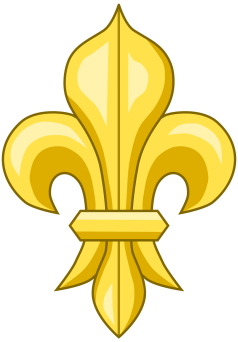 25 декабря 2017Чувство вины и осуждение – самое большое препятствие к проявлению совершенной любви БогаЯ твердо уверен, что часто чувство вины и осуждение являются самыми большими препятствиями в мире и главными причинами, мешающими проявлению совершенной любви Бога. Другими словами, я пытаюсь сказать вам сегодня, что если бы мы прекратили осуждать себя, осуждать Бога, осуждать Вселенную, осуждать свою работу, наших учителей, правительство и прекратили заниматься осуждением в целом – просто полностью прекратили бы это и осознали, что мы живем в мире прекрасной возможности, а затем спросили бы себя: «А что это за возможность?» – то могли бы ответить себе: «У нас есть возможность проявлять совершенную любовь». И если мы просто начнем делать это, вместо того чтобы только говорить об этом, то я убежден, что мы сможем превратить наши жизни, наше правительство, нашу работу, церковь, дом, школу и даже природу в место для выражения совершенной любви, потому что она начнет сначала проявляться в нас самих. <...> …обсуждая вопрос совершенной любви, мы сталкиваемся с идеей самоосуждения. Мы уже говорили об осуждении других. Некоторые люди оправдывают самоосуждение на том основании, что они заслуживают этого. Мы считаем, что никто не заслуживает самоосуждения, и самоосуждение так же нежелательно, как и осуждению других. Это не дает ничего хорошего. Однако отметим, что различающий разум Христа всегда знает, когда мы совершаем ошибку. И для нас – искателей божественного – нет ничего плохого в том, чтобы признавать ошибки, когда мы совершаем их. Есть разница между признанием совершаемых нами ошибок и осуждением себя. Некоторые люди настолько перегибают палку, стараясь никого не осудить и не сказать плохо о ком-то, что готовы уподобиться трем обезьянам: «Не вижу зла, не слышу зла, не думаю о зле». Это вовсе не означает, что так думают большинство людей, и я хочу, чтобы это было ясно. Что касается совершенной любви, то для того, чтобы любовь достигла наибольшего совершенства, необходимо качество Христоразличения. И она должна быть способна распознавать свои ошибки, а также ошибки других, и в этом нет ничего плохого, если только мы не скатываемся к осуждению. Тем не менее, если бы мне задали вопрос на эту тему или попросили совета, то я бы сказал, что было бы лучше, если бы люди имели больше различения по отношению к себе, чем к другим. Иначе говоря, я думаю, важнее заботиться о своих собственных делах, чем вмешиваться в дела других людей. Я думаю, что, пока у вас не попросят совета и пока вам не зададут вопроса, нужно позволять людям плыть в своем каноэ, за исключением тех случаев, когда человек работает учителем и ему назначено нести истину. Такие люди должны давать советы и учить. Но обычный человек не должен вмешиваться в дела своих ближних, осуждая их.(Из лекции Марка Профета «Совершенная любовь» от 6 апреля 1969 г.)18 декабря 2017Просто произнесите мантру «Приди, Святой Дух, просвети меня!»Святой Дух через своего представителя Маха Чохана служит нам всякий раз, когда мы оказываемся на перепутье, в переломные моменты нашей жизни, если только, когда необходимо принять решение, мы останавливаемся на мгновенье, думаем о Святом Духе и просто произносим мантру: «Приди, Святой Дух, просвети меня!» («Come Holy Spirit, Enlighten Me!»). Нам воистину необходимо просветление, чтобы принимать простые решения каждый день: делать то или другое, идти туда или сюда, устраиваться на эту работу или нет.Произнесите эту простую мантру. Остановитесь на мгновенье, сонастройтесь со своим внутренним Существом и призовите Святой Дух как Божественного помощника в жизни. И вы начнете чувствовать внутри себя это присутствие, которое не будет голосом, но именно чувством – знанием того, что вам нужно идти не тем путем, а этим. Именно так вы начнете общаться Богом: не говорить с Ним, но иметь внутреннее чувство, что в вас есть присутствие, подсказывающее вам «да» или «нет».(Из лекции Элизабет Клэр Профет от 25 июня 1993 г.)11 декабря 2017По пути, ведущему обратно к Я Христа, нужно пройти вамСовершенно верно, что учению предназначено привести вас в сонастрой с вашим Я Христа, на которое вы можете полагаться в вопросах любых наставлений и руководства. Но помните: по пути, ведущему обратно к Я Христа (спустя многие тысячелетия, когда вы полагались на внешние чувства, сонастроенные с низшими уровнями частот), нужно пройти вам. Возвращаясь, вы должны пройти через всю майю, все астральные творения, все симпатии тела желаний и подсознательные клише, а также встречные течения человеческого волеизъявления, из-за которых одна часть вас хочет того, а другая этого. Раскол в личности, внутренние конфликты, разочарование, всплески энергии – через них вам нужно пройти. Это как идти по золотой нити в лабиринте подсознания к месту, где вы будете едиными в пламени. Именно учитель в лице Вознесенных Владык и в лице нашего Посланника держит вас за руку и идет подле вас, когда вы вершите путь по подземным тоннелям и пещерам, – причем держит вас за руку до тех пор, пока вы не придете к обетованной земле уравновешенного трехлепесткового пламени – Христоразличению, любви и огненной воле Бога.(Из диктовки Слушающего ангела от 14 октября 1974 года)4 декабря 2017Всего один огненный указ в небо!...любое негативное состояние вашего сознания воздействует на элементалов, так как они очень чувствительны. Вы будто занимаетесь черной магией или колдовством против них [когда ваш эмоциональный мир окрашивается негативными моментумами], ибо они несут на своих плечах груз эмоционального тела планеты. Бог приставил миллиарды и миллиарды элементалов к такому планетарному дому, как этот, ибо, сострадая, Он видел, что они не выдержат бремени, если их не будет практически бесчисленное множество. Итак, вы видите, возлюбленные, у вас есть целый ряд причин отказаться проецировать планетарную депрессию через свой мир, через свои чакры. Отбросьте ее! Не позволяйте депрессии быть в вашем доме, чтобы на элементалов, заботящихся о вас и желающих видеть такую же заботу с вашей стороны, не ложился груз ваших эмоциональных тел. Когда вы чувствуете, что вибрация бремени этого мира затягивает вас, сделайте огненный указ, который вы умеете делать, – всего один огненный указ в небо! И узрите, как многие тысячи элементалов бросятся исполнять его вместе с ангелами Бога! Этой жизни предназначено быть радостной. Если вы станете радостными в фиолетовом пламени, элементалы и ангелы тоже станут радостными, и эта радость отразится и на человечестве. Когда такая радость возникает, она столь действенна, что взрывает мыльный пузырь заблуждений и иллюзий человечества. Ибо, возлюбленные, сей уровень иллюзорного бытия не может существовать там, где царит радость, ведь радость устраняет желание искать призрачные мечты и иллюзии, чтобы уйти от реальности. Что бы ни содержала в себе реальность на Земле и на материальных уровнях, где вы живете, с этим лучше соприкоснуться, испытать боль, осознать эту боль и – быстро! быстро! быстро! – бросить ее в пламя.(Из диктовки Оромасиса и Дианы от 8 июля 1990 г.)27 ноября 2017Пусть только Бог говорит через вас! ...когда вы овладеете искусством вхождения в сферу сердца, когда овладеете силой изреченного Слова и покажете, что твердо решили обрести Богоконтроль над речью (и помните, дорогие: ваши уста – это уста Бога), пусть Бог и только Бог говорит через вас. И не позвольте падшим и сущностям изрекать через вас свои бормотания, свою ложь, свои сплетни, свои страхи и опасения. Сомкните губы и не разжимайте их, пока не будете готовы изречь слово истины, ибо молчать – лучше, чем разразиться [тирадой] и разбить доверенную вашей заботе матрицу энергии.Если бы у вас было дорогое вино, которое вы хранили в своем винном погребе сто лет, вы бы не стали брать бутылку и разбивать ее о камень. Что ж, именно это вы делаете, когда злоупотребляете горловой чакрой. Вы берете драгоценные энергии Элохим, сохраненные в чакрах, и разбиваете матрицу, и вся энергия выливается из вас. Более того, когда она изливается в виде разлада и гнева, ею мгновенно завладевают падшие, которые крадут свет Элохим и используют его на продолжение войн и хаоса. Поэтому следите за тем, чтобы ваша речь была в соответствии с законами Бога, гармонией Бога и любовью к жизни.(Из диктовки Элохим Циклопея и Вирджинии от 13 октября 1974 г.)20 ноября 2017Эволюции Земли зависят от насКак вы знаете, Солнце находится от Земли на расстоянии около 150 миллионов километров. Его свет, двигаясь со скоростью 300 тысяч километров в секунду, достигает нас за 8 минут и 20 секунд. Жизнь на Земле не могла бы существовать, если бы Солнце не служило постоянным, надежным источником света и тепла. В этой связи я бы хотела обратить ваше внимание на следующее учение. Когда вы вступаете на Путь, чтобы стать Светоносцем, чтобы стать продолжением сердца Гелиоса и Весты, у вас появляется обязанность твердо придерживаться выбранного курса и взятого на себя обязательства. Потому что когда вы вы начинаете излучать Свет солнца вашего Я ЕСМЬ Присутствия жизневолнам Земли, они начинают полагаться на этот Свет. В этом смысле эволюции планеты подобны новорождённому в инкубаторе. Если вы думаете, что можете внезапно отказаться от своего призвания, своей мантии и своей обязанности нести пламя Матери, вы скоро поймете, что своим уходом с Пути наработаете кармы больше, чем если бы вообще не вступали на Путь. Следовательно, линия поведения бодхисатв, идущих к Буддобытию, учеников, идущих к Христобытию, должна основываться на осознании того, что пребывающее в них лучистое солнце Света открывает для Земли новые возможности и вызывает дополнительное схождение Света на планету. Если бы мы внезапно изъяли свое лучистое солнце Света, индивидуально или как Община, это было бы такой же катастрофой, как изъятие физического солнца из нашей Солнечной системы. В этой связи мы вспоминаем учения Гаутамы Будды о дхарме, общине, солнечном свете сердца. Мы вспоминаем о том, что, подобно солнцу, Гаутама Будда, Господь Мира, никогда не перестает поддерживать наше трехлепестковое пламя с помощью нити, связующей его сердце с нашими сердцами. В тот момент, когда он вдруг изъял бы эту связующую нить, мы, возможно, еще сохраняли бы состояние единства и сонастроя с нашим Я ЕСМЬ Присутствием, но в другой момент мы, вероятно, погрузились бы в темную ночь Духа, или в темную ночи души, или же подверглись тяжелому искушению или схождению в Смерть и Ад. Как мы зависим от нашего Богоприсутствия до часа вознесения (пока не станем такими же самосущими, как Гуань Инь), точно так же и множество других жизнепотоков на Земле зависят он нас… Как все живые существа на планете зависят от физического солнца, точно так же эволюции Земли, которые привыкли к нашей поступи, к нашим голосам и присутствию на Терре, не могут обходиться без световых эманаций наших сердец, ибо они тоже стали зависеть от нас как солнечных центров и солнечных источников.(Отрывок из лекции Элизабет Клэр Профет «Расшифровка послания от Солнца: солнечные пятна и вспышки» от 4 марта 1990 г.)13 ноября 2017Если вы хоть на одну сотую дюйма удалены от Бога, то вы уже вне ЕгоПрежде всего, вы должны бросить вызов лжи о том, что тем или иным образом существуете отдельно от Бога, что живете вне Его – в дюйме или за миллионы миль от Него. Расстояние не имеет значения: если вы хоть на одну сотую дюйма удалены от Бога, то вы уже вне Его. Так что не думайте, что раз знаете Закон, то стали этим Законом. Трудитесь для укрепления Закона и ежедневно утверждайте:  Я и Отец мой едины. Я и Мать моя едины. Я пребываю в Пламенном. Я ЕСМЬ тот Пламенный. Есть только Божественное Целое, И Я ЕСМЬ выражение того Целого. И мне не будет отказано в моем неотъемлемом праве, Ибо Бог живет во мне здесь и сейчас. И никто не может отрицать это, Никто не может забрать у меня это. Я ЕСМЬ Бог в действии здесь. Я преисполнен радостью Господней в сей час и ежечасно. Я ЕСМЬ эта радость, Я ЕСМЬ эта любовь. Я ЕСМЬ существо и сознание, реализованные как вверху, так и внизу. Я ЕСМЬ присутствие космического потока Матери. Я ЕСМЬ ТО ЧТО Я ЕСМЬ во всех космических существах во всех мирах и в сердце Великого Центрального Солнца. Я ЕСМЬ ТО ЧТО Я ЕСМЬ, И Я ЕСМЬ в единстве со всей жизнью. Вся жизнь пребывает во мне, Я ЕСМЬ во всей жизни, И мы едины, мы едины, мы едины. Такова любовь приверженцев Логоса. Так давайте же бросим вызов лжи разделения. Да не будет ее у нас!(Из диктовки Кутхуми от 12 октября 1974 г.)8 ноября 2017Заботьтесь о своем физическом теле…мы часто видим таящуюся опасность и понимаем, почему у вас есть проблемы, усталость, слабость, блоки в потоке энергии в четырех нижних телах. Они вызваны загрязнением чакр или неполезной пищей, которую вы едите, ибо ваши знания о пище, которую вы едите, воистину скудны и недостаточны, а наука правильного питания, известная когда-то на планете, была в большой степени утеряна человечеством. Баланс элементов, баланс в надлежащей пище, съедаемой в правильное время, очень важен, так как отсутствие баланса способствует стрессу и напряжению, которые вы испытываете в своем физическом храме. Вы слышали, что гипогликемия (пониженное содержание сахара в крови. – Прим. пер. ) является частой болезнью учеников. Это болезнь, возникающая из-за стресса и напряжения; и, конечно, известно, что ученики пребывают в состоянии напряжения – напряжения, являющегося творческим огнем, необходимым, чтобы встретить следующий тест, следующее посвящение и двигаться час за часом вперед в пламени служения. Поэтому мы предупреждаем: заботьтесь о своем физическом теле и следите за тем, чтобы напряжение и стресс не достигли такого уровня, что вы будете не в состоянии справляться эмоционально и умственно с требованиями текущего момента и приходящими тестами. У вас должно быть сильное и спокойное силовое поле, живой ум и храм, подходящий для обитания Святого Духа, чтобы выполнить все требования к вознесению, пройти посвящения и предоставить свои физические храмы приходящим в воплощение детям.(Из диктовки Элохим Циклопея и Вирджинии от 13 октября 1974 г.)30 октября 2017Призыв о связывании сущностей Хеллоуина из диктовки Архангелов Иофиила и Чамуила(рекомендуется читать только после велений к Архангелу Михаилу)…во имя единого Духа Великого Белого Братства я говорю: будьте связаны сейчас все сущности сплетен, сущности лжи и злобных проделок! Связать сущностей КАРПИЮ, ГАРПИЮ и всё злоупотребление Словом! Прожечь и связать лжеиерархию средств массовой информации, противостоящую Великому Белому Братству, Посланникам Бога и их чела!Пылай, Свет, через всех сущностей Хеллоуина – ДРАКУЛУ, ДРАКУЛУСА, ЭКЗОРУ, ГИЗУ, МИСЧИВУС, САСПУКИЮ, СПУКИЮ! Пылай, Свет, через этих наводящих страх сущностей ночи! Связать призраков ночи! Пусть могучий невод Господень пройдет через астральный план! Да будут связаны они силой Святых Кумар согласно указу, вышедшему сегодня под сенью Гелиоса и Весты!Связать сущностей безумия: ДЕРЭНДЖИЮ, МАНИЮ, ДЕПРЕССУ, МЭНИК, МЕЛАНХОЛИЮ, ФОБИЮ, СКИЦО! Связать всех сопровождающих безумие сущностей – сущностей неистовства, депрессии, меланхолии, страха и шизофрении!(Из диктовки Архангелов Иофиила и Чамуила от 8 июля 1987 г.) * Вы также можете использовать «Призывы на Хеллоуин» (Книга велений. С. 25 Приложения) и другие веления.30 октября 2017Часто главная и иногда единственная причина физических проблем – астральные сущностиЧасто главной и иногда единственной причиной вашей физической проблемы являются эти не имеющие [физических] тел духи, забирающие у вас энергию. Мы называем их сущностями. В давние времена существовал культ почитания родственников, когда люди из суеверия чувствовали важным почитать умерших родственников, особенно близких родственников – родителей, бабушек и дедушек, а потому считали, что если им не оказать уважение и не принести жертвы на алтарь, то могут возникнуть проблемы и беспорядки. Это суеверие не возникло из ниоткуда. В основе его лежит тот факт, что первобытные народы, во многом похожие на животных (так как они жили на природе), имели определенный сонастрой со Святым Духом, а также были восприимчивы к психическим силам, выдающим себя за Святой Дух. И так же, как собака не лает ночью без причины, так и первобытные люди осознавали присутствие духов и развоплощенных. Они понимали, что эти развоплощенные злятся, если не могут получить свет. Это происходит потому, что развоплощенные (или давайте назовем их душами, покинувшими этот план и не запасшими в своей ауре и в чакрах достаточное количества света) не могут притянуться к высшим планам сознания, к обителям Владык и эфирным городам. Они оказываются пойманными на астральном плане. Они не только пойманы, но также их четыре нижних тела разделяются при смерти. Физическое тело отделяется от астрального, астральное тело остается в виде астральной оболочки КА, но оно отделено от ментального тела из-за внутреннего раскола в психике. Эфирное тело вместе с душой, вероятно, притягивается куда-то выше. Это происходит по-разному для каждого умершего человека – точно в соответствии с проявлением энергии, от которой и зависит, что случается при смерти с душой и четырьмя нижними телами. В тех первобытных цивилизациях и религиях было немного тех, кто понимал медитацию и священный огонь, кто развил Христосознание. И поэтому большинство умерших притягивалось к астральному плану. Именно астральный план и астральное тело, или КА, имеют в виду люди, когда говорят: «Я видел привидение» или «на кладбище были духи», или когда речь идет о детях, играющих в Хеллоуин, и предполагается, что должны появиться привидения. Привидение – это не ваш дедушка, привидение – это астральное тело вашего дедушки, его эмоциональное тело, его призрак, его копия, являющаяся только одной четвертой его низшего существа, то есть это лишь его эмоциональное тело. Когда я говорю о сущностях, повисших на наших физических телах, я говорю, главным образом, об этой астральной оболочке. Причина, почему ей приходится добывать энергию, состоит в том, что она отрезана от света Истока, от Я ЕСМЬ Присутствия и от души.(Из лекции Элизабет Клэр Профет «Наука и искусство исцеления». ЖМ за декабрь 2007 г.)24 октября 2017Каков будет ваш священный труд?Посему я говорю – серьезно подумайте над тем, каков будет ваш священный труд, каким будет ваше высшее служение и что вы улучшите на Земле, передав как наследство другой душе и тысячам душ, что последуют по вашему пути обратно Домой.Они пойдут по вашему пути, потому что вы – сын Света. Из вашего солнечного центра исходят лучи Света – линии силы, соединяющиеся с солнечными центрами людей, чей уровень развития и понимания меньше [вашего]. Они не могут обрести большее понимания или большее расширение Света до тех пор, пока вы не сделаете этого, так как по закону вы предшествуете им в Иерархии. Следовательно, все, что вы делаете, все, что вы представляете собой, служит даром, который вы час за часом, день за днем передаете тем, кто поднимается за вами по спиральной лестнице обратно в сердце Я ЕСМЬ Присутствия.Чтобы вы не подумали, что любой человек может надолго задержать эволюцию планеты, позвольте мне сказать, что приходит время, когда тот, кто поднимается, чтобы занять ваше место (если вы не отзываетесь на предлагаемую Иерархией возможность), может бросить вызов вашему праву задерживать развитие жизнепотоков. И по космическому закону ему будет присуждена ваша возможность. Так что, если те дни наступят и вы будете брошены на произвол судьбы, не имея ни связи с Иерархией, ни с Вознесенными Владыками, вы поймете, что вы наделали, – вы узнаете, что покинули антахкарану, тело мировых служителей, и теперь должны заслужить свое возвращение на пост в Иерархии, причем стоять на лестнице вы будете ниже тех, кто некогда шел за вами по пути.Таков закон. Таков аспект Иерархии, который я очень хочу, чтобы вы поняли. Осознайте, что чем больше вы отдаете с каждым днем, тем больше Света получаете, а чем больше Света вы получаете, тем больше можете завещать другим на Пути, а потому обрести великую мудрость Будды – выдающегося последователя Матери Мира...В этой связи пусть все поразмышляют – а есть ли что-то более важное в их жизни?..(Из диктовки Слушающего Ангела от 14 октября 1974 г.)16 октября 2017Будьте готовы пожертвовать всем и обрести единство в Свете для достижения победы!Есть места на других планетах, где эти [четыре священные] свободы были потеряны. Они могут быть потеряны снова. Помните: под воду ушли Му и Атлантида, Рим был разрушен, греческие города-государства были разрушены, Помпеев больше нет. Раз за разом те, кто имел возможность нести факел и стоял на рубеже осаждения золотого века, побеждались этими ордами на том только основании, что не были готовы пожертвовать всем и обрести единство в Свете для достижения победы. Пришло время вам стать более усердными в призывах о защите божественной экономики и священных свобод. Пришло время больше читать велений в течение дня. Пришло время читать веления так, словно [судьба] всей планеты, и вашей страны, и вашей жизни, и вашей семьи зависит от того, будете ли вы или нет ежедневно выполнять свои обязательства по чтению велений. Вы слышали об этом и раньше, но я повторю: тысячи ангелов ждут каждый день на внутренних планах, когда вы начнете – одни или в группе – читать веления и отдавать свои энергии Свету. И когда вам кажется, что вы слишком заняты, слишком загружены, чтобы посвятить полчаса-час духовной работе, я говорю – ангелы отворачиваются и уходят с опущенными головами, так как не имеют энергии, чтобы прекратить голод, облегчить болезнь, предотвратить автомобильные катастрофы и гибель людей, защитить Будд и святых детей Христовых. Я говорю – Иерархия может вступиться, только если вы сделаете призыв. И если сделаете его в состоянии сплоченности и единства.(Из диктовки Сен-Жермена от 14 октября 1974 г.)9 октября 2017Не забывайте говорить друг другу спасибо!Как благодарны вы, так же благодарна и Иерархия. Бог всегда выказывает Свою благодарность человечеству. Вы не можете оказать услугу своему ближнему во имя Его или воздать славу Его свету, не почувствовав при этом возвращение энергии, приумноженной стократно, тысячекратно, в соответствии с магнитом вашей любви, который приумножает любовь Бога в ходе вашего служения. Как Бог не забывает сказать «Спасибо, я благодарен за ваше служение», так и вы не забывайте говорить друг другу спасибо. Кроме того, когда кто-то говорит спасибо вам, не будете ли вы помнить о том, чтобы завершать спираль словом «Пожалуйста»? Сколь же часто мы слышим, как «спасибо» остается без ответа по причине невнимательности или, возможно, чувства «Ну, я заслужил это спасибо», а потому ответ «пожалуйста» не следует. Если вы не разовьете привычку говорить друг другу «пожалуйста», то вы забудете сказать это и Богу. Когда Бог говорит: «Спасибо!» – будьте готовы ответить: «Пожалуйста, Господи». Ведь в слове «пожалуйста» вы открываете свое сердце, и Господь входит в него. Поэтому слово «пожалуйста» очень важно. И это не то же самое, что сказать De nada (исп. – не за что) или Il n' y a pas de quoi (фр. – не стоит благодарности). На английском слово «пожалуйста» (you are welcome – добро пожаловать! – Прим. пер.) – это приглашение Христа [войти, пожаловать]. Говоря друг другу «пожалуйста», вы приглашаете Христа своего ближнего, соседа, друга, члена семьи [пожаловать] в свое сердце. Таким образом происходит взаимообмен жизнью, законом.(Из диктовки Элохим Циклопея и Вирджинии от 13 октября 1974 г.)4 октября 2017Важно быть в нужном месте в нужное время!Иерархии свойственна систематичность. Иерархия знает, где вы должны быть, где находитесь сейчас и куда идете. И поэтому мы приходим, планомерно подготавливая каждого шаг за шагом. На любой конференции мы располагаем списком всех… кто получил уведомление о конференции. И мы идем к Хранителю Свитков, и нам передается свиток, в котором записано, какие возможности и посвящения доступны для каждого ученика на Стезе через диктовки, благословения и посвящения, запланированные на грядущей конференции. Прежде всего, важно посвящение, связанное с прибытием на конференцию. Ибо если чела не приезжают, они не вступают в прямой контакт. Если они не способны преодолеть противодействие своему присутствию [на конференции], это показывает, что они не готовы получить следующую порцию Света. Уверяю вас, каждому последователю, который посещает все конференции, обязательно предоставляется возможность для следующего шага посвящения. Посвящение – не насильственное действие, оно не приходит внезапно, оно представляет собой поток. Оно – не крутая лестница, оно суть спираль… по которой вы можете подниматься, спираль, позволяющая вам восходить день за днем… <...> Поэтому поймите: посвящение идет непрерывно. Посвящение происходит при применении Закона. Оно совершается во время участия в конференциях, которые предназначены для поворота циклов как планетарных, так и личных. Участвуя в конференции, вы становитесь носителем Света, необходимого для посвящения эволюций и жизневолн на Терре. Посему осознайте: чтобы получить нужные диспенсации, важно быть в нужном месте в нужное время.(Из диктовки Ангела-дэвы из Нефритового храма от 29 декабря 1975 г.)25 сентября 2017Судьба мира в ваших руках!Да станете вы любить друг друга как Бога. Да станете вы разговаривать друг с другом с таким же почтением и уважением, как если бы говорили с Иисусом или со мной. И когда вы будете поступать так снова, и снова, и снова, возлюбленные, однажды вы пробудитесь и обнаружите себя беседующими с Майтрейей. Пусть вся бессмыслица прекратится! В ваших и наших руках лежит судьба мира – судьба мира, говорю я вам! И дни сочтены, как капли, ибо время на исходе и продолжает сокращаться. Посему, если вы хотите обрести вместительную чашу, наполненную Светом, для поддержания равновесия, то должны пробудиться. И с этой целью я призываю раскат грома! Я призываю молнию разума Бога! Я прошу растолкать тех из вас, кто наполовину спит, наполовину бодрствует! Я выразился так, возлюбленные, потому что по-другому не объяснишь (кроме как сказав, что вы не здесь и не там, не спите и не бодрствуете), почему вы снова скатываетесь в низкое состояние сознания, из которого мы вас вытащили. Мы вытянули вас из болота человеческого сознания! Но мы не можем ежедневно отмывать вас от грязи, в которой вы пачкаетесь раз за разом. <...> Забудьте о желании быть популярными друг у друга и в миру! Прекратите пустую болтовню! Возлюбленные, вы живете в очень серьезные времена. И я говорю от имени всех сонмов Небес. Нет никаких ограничений тому, чего мы можем добиться с вашей помощью. Мы уже многое сделали благодаря вам и огромной силе велений, которую вы высвободили. Но говорю вам: это действие должно продолжаться! И все, кто слышит это послание по всему миру, должны знать: вы не можете продолжать ныть и причитать по поводу необходимости читать веления! Если это пилюля горькая, скажу вам: проглотите ее! Ибо пилюля, которую вы проглотите, если не будете читать веления, будет куда более горькой. Она будет для вас просто несъедобна, ибо может легко забрать вас с экрана жизни. Благословенные, в жизни бывают трудные обязанности. Они являются долгом, и мы исполняем его, не думая о том, нравится нам это или нет, приятно нам или нет, ибо мы стремимся сделать приятное Богу. И мы входим в новое ощущение праведности, делая то, что должны делать, потому что являемся служителями Божьими, и не нужно в этом сомневаться. Настал час, когда светоносцы должны притянуть вниз огромный свет Бога, чтобы разрушить [планы] семени нечестивых и возвысить детей Света ради их спасения. Почувствуйте безграничную силу Бога (в относительно смысле, конечно), которую я высвобождаю вам сегодня! Почувствуйте ее сейчас, возлюбленные! Ибо говорю вам: пока вы не получите ее, не станете ею, не воплотите ее и не будете использовать каждое мгновение своей жизни, чтобы призывать огонь с Небес, как призывали Сыновья Одиночества в древности, не наступит то будущее, которого вы так ждете, возлюбленные, да и мы не будем передавать снова такой моментум Света.(Из диктовки Архангела Рафаила от 30 декабря 1990 г.)19 сентября 2017Между вами и Богом нет различияВо времена далекие и незапамятные, многие эоны назад, когда я развивал пламя Богогармонии, я остановился однажды у дороги. Я остановился и пребывал в безмолвии. И когда я осознал тот факт, что Бог не видит различия между Собой и мной, я сказал: «Вот алхимический ключ. Это ответ. Тогда зачем мне делать различие между собой и Богом? Я стану единым с Ним, гармонирующим с Его разумом, и таким образом стану всем, что Он есть. Я ЕСМЬ божественная монада, рождающаяся здесь и сейчас в этом месте во времени и пространстве. Я ЕСМЬ беспределен – превыше и вне всех циклов, однако являюсь их неотъемлемой частью. Ибо в сознании Бога есть начало и конец – да, альфа и омега творения». Было так, словно Бог изрек через меня эту великую научную истину, но в то же время я сам произносил ее. Итак, дорогие сердца, я прихожу к вам сегодня для того, чтобы сообщить вам простую истину: все, что отделяет вас от Бога, – это ваша неспособность признать, что между вами и Им нет различия, что Бог находится там, где вы есть.(Из диктовки Бога Гармонии от 11 октября 1971 г.)11 сентября 2017Служба Сен-Жермена – духовное развлечение!…возлюбленные, со всей силой и любовью я прошу вас помнить о Сен-Жермене, помнить о времени начала субботней службы в ваших Учебных центрах и домах. Это время принадлежит Сен-Жермену. И скажу вам, возлюбленные: глядя на вас, кто преисполнен пламени космической чести, я хорошо знаю, что если вы вдруг снова пропустите службу, то вам не нужно будет, чтобы кто-либо на Небесах или на земле наказывал вас, ибо вы сами понурите голову от обременяющего осознания того, что не были на месте ради Сен-Жермена в назначенный час.Давайте проследим, чтобы во всех часовых поясах мира, возлюбленные, повсюду, где есть Хранители Пламени, Сен-Жермен мог рассчитывать на вас с начала службы и до конца – до последнего вашего чудесного выдоха, направляющего огонь фиолетового пламени всему миру.<...>Как же сделать так, чтобы усталость плоти и возвращающаяся карма не уводили людей (которые сами большего всего от этого теряют) от служения у алтаря к старым привычкам человеческих развлечений? Нет ничего плохого в человеческих развлечениях, но не во время субботней службы! Это неподходящее время!Служба Сен-Жермена – это духовное развлечение! Там вы можете высвобождать фиолетовое пламя – марширующее фиолетовое пламя, поющее фиолетовое пламя, танцующее фиолетовое пламя, а также [высвобождать] фиолетовое пламя в вихре Матери Кали, окружающее падших и с точностью Седьмого луча связывающее их и забирающее на Суд священного огня.(Из диктовки Господа Ланто от 9 октября 1994 года.)4 сентября 2017Самое трудное дело на землеЯ ЕСМЬ Чамуил, и я поднимаю руки и направляю Свет в ваше сердце. Я восстанавливаю деятельность вашей чакры сердца. Я уравновешиваю ее двенадцать лепестков. Я оказываю поддержку через трехлепестковое пламя, Божественную искру в тайной обители сердца.Знайте же, возлюбленные: если вы позволите мне настроить ваше сердце и если вы будете для достижения этого петь мантру Гелиосу и Весте, то вы не только испытаете настройку сердца могущественным камертоном Архангела, но также расширение чакры сердца, чтобы передавать силу Любви. И когда эта сила Любви течет через вас и вы при этом не позволяете ничему другому в своем сознании отвергать ее, ограничивать, останавливать ее, тогда я говорю – всё будет открыто для вас, ибо вы одержали победу в самом трудном деле на земле.Я объясню вам, почему оно трудное. Оно трудное, потому что силы анти-Любви – это матерые падшие ангелы, занимающие [высокие] посты на астральном плане, в воплощенном состоянии, а также в развоплощенном состоянии. И когда они находят мужчину, женщину или ребенка, которые твердо решили быть Любовью во всех отношениях, тогда, возлюбленные, они преследуют их с такой яростью, с такой ненавистью и с таким напором, строя заговоры, распространяя сплетни и ложь, что такие люди чувствуют себя почти распятыми – как Христос живой на кресте.Сегодня и сейчас вы получаете большое подкрепление от сонмов Господних, Вознесенных Владык и семи Архангелов, которые приходят и предлагают вам себя для вашей защиты. Те, кто способен отдать себя этому предприятию, должны знать, что для получения венчающей драгоценности Божественной Любви нужно заплатить цену: быть готовым вступить борьбу с каждой силой анти-Любви и победить ее во имя Бога.(Из диктовки Архангела Чамуила от 4 октября 1992 г.)28 августа 2017Ответственность матери и отца в семье Новой эпохиМать несет прямую ответственность за поддержание пламени любви для каждого члена семьи. Это пламя поклонения. Мать всегда должна чувствовать поток любви из своего сердца к сердцу каждого члена семьи. Таким образом, мать подобна центру майского дерева, и из ее сердца ленты света изливаются, чтобы питать, поддерживать и сохранять равновесие в периоды эмоционального напряжения, споров и небольших раздоров, которые возникают у детей, особенно когда их осаждают определенные силы астральных развоплощенных, стремящиеся повлиять на них и ослабить в них врожденное непорочное сознание и небесные энергии.Пост отца в семье – поддерживать матрицу на периферии круга майского дерева – поддерживать внешние границы круга, устанавливать четкие границы, дисциплину, осознание деятельности Святого Духа, помогая детям овладевать физическим телом в спорте, в игре, помогая им овладевать умом через игры с числами, трудные задания и всевозможные вещи, которые приходят в творческий ум отца, способного понимать, как его дети будут возрастать в благодати благодаря упражнению ума, сердца и тела.Итак, пока мать хранит пламя представления о доме и о победе каждого члена семьи, отец активно помогает каждому стать неотъемлемой частью целого. Отец, уходя из центра, идет побеждать мир – быть кормильцем семьи, осаждающим необходимый достаток через матрицу гармонии, которую мать хранит в своем сердце.Видите ли, когда души объединяются, чтобы создать семью Новой эпохи, они несут равные обязанности. И таковые должны разделяться в гармонии, во взаимоуважении и в том самопожертвовании, которое должно сопровождать брачный союз и круг единства. У каждой семьи должен быть глава, и этот глава – отец. У каждой семьи должно быть сердце, и это сердце – мать. У каждой семьи должны быть руки, занятые служением, работой и игрой, и эти руки – руки Христа детей, принимающих активное участие в делах школы, церкви, общества.(Из диктовки Нады от 5 июля 1974 г.)21 августа 2017Лекарство от человеческого сознания и кармыЯ дам вам лекарство от человеческого сознания, от человеческого бунтарства и от кармы планеты и людей. Лекарство состоит в том, что каждый мужчина, и каждая женщина, и каждый ребенок должны с полной самоотдачей заниматься служением и священным трудом, верша дела Божьи на Земле. Люцифериане приходят к чела на духовном пути в попытке убедить их, что приоритетнее другие проблемы – проблемы маленького «я», его самонавязанные страдания, его самонавязанная борьба. Я говорю – разбейте узы всего кошмара нереальности, который не имеет ничего общего с истинным посвящением на Пути. Я говорю – отдайтесь служению целиком, и благодаря любви, любви к Богу в человеке, вы пройдете каждый тест на Пути.Когда вы будете предпочитать пламя жизни друг в друге, когда будете возвышать свое сердце и голову и видеть глазами Бога приоритеты нуждающихся и голодных, приоритеты всей элементальной жизни, ждущей подпитки от вашего пламени, приоритеты столь многих, кто страдает от отделенности от Бога, вы увидите, что не будет времени беспокоиться о маленьком «я»…Я, Пеллюр, говорю с вами – с теми, кому была дарована возможность владычествовать над землей. Я повторяю – отдайтесь служению Свету, многочисленным эволюциям, широким массам людей. Я говорю – не беспокойтесь о предпочтениях и предрассудках, о чувствительности и сверхчувствительности маленького «я», ибо это маленькое «я» поглотит вас. Оно заберет всю вашу энергию, все ваше время и ничего не вернет вам. Вы должны забыть те вещи, что остались позади, и устремиться вперед – к цели высшего призвания во Христе Иисусе.(Из диктовки Пеллюра от 2 июля 1974 г.)14 августа 2017Любите своего ближнего как ХристаА что сказать о детях Света, которые поклоняются Богу всем своим сердцем и умом, которые любят Иисуса как Спасителя? Должно ли их похвалить? Да, вера, где бы она ни была явлена, вера в Бога и в Слово, является светом Земли и светом нашей страны.Но слушайте внимательно, о дети, кто является последователями Христа. Когда вы в своем сердце ненавидите, осуждаете и очерняете тех, кто служил в других религиях или служил высшему учению Закона, когда испытываете в отношении них предвзятость, тогда своей ненавистью и предвзятостью вы сводите на нет последнюю меру [своей] преданности [Богу].Таким образом, на весах правосудия (когда на одной их чаше – любовь к Христу, а на другой – ненависть к ближнему) одно сводит на нет другое. И такие люди должны начать снова, возможно в этой жизни, если они мудры, возможно в следующей, любить своего ближнего как Христа.(Из диктовки Хранителя Свитков от 3 июля 1974 г.)7 августа 2017Зажгитесь решимостьюЯ говорю, дорогие сердца, победа – за вами, но ее нужно призывать с новым пылом и новой решимостью, ибо астральная волна высока. Она поднимается сейчас. И она приближается к той высокой отметке, когда массовое сознание будет пытаться контролировать Христа и многие среди человечества утратят любое чувство света и победы.Мы молимся о том, чтобы, увидев сложность задачи и возможность, вы поняли, что Иерархия мало на кого может рассчитывать в деле воздавания призывов к Пламени, которое опечатает победу века.Говоря словами Эль Мории, «мудрым достаточно одного слова». Да будет его достаточно для того, чтобы зажечь вас решимостью, которая не ослабеет до конца ваших дней, ибо, говорю я, даже ангелы устают от необходимости постоянно поддерживать ослабевающую веру, ослабевающее эго и ослабевающую волю.А посему будьте инициативными, предприимчивыми, и не надо постоянно призывать Господа, прося усилить видение, которое уже давалось вам снова, и снова, и снова. Это ваша обязанность – хранить Пламя, регулярно читать веления и не пренебрегать ими, ибо они суть ваши доспехи и ваш щит. Это ваше дело – приносить жертвы и высвобождать даже прямо сейчас все свое непослушание, всю свою борьбу, все свои споры и свое своеволие в Пламя. И если вы будете делать все это, я могу сказать, что миллионы, которые последуют за вами, будут вечно благодарить Бога на Небесах.(Из диктовки Меты от 3 июля 1974 г.)31 июля 2017Поддержание тела чувств как чашиЯ прихожу во время Матери, в летнюю пору, когда необходимо оберегать эмоциональное тело для высвобождения чувств Бога, добродетелей Бога, желаний Бога. Подумайте, о люди, как вы можете использовать тело чувств для усиления пламени утешения, мягкости, сострадания и особенно прощения. Подумайте о том, как вы можете течь вместе с любовью космической Матери. Наблюдая за младенцами в объятиях [матери], подумайте о том, как нуждаются они в сострадании жизни, которое может литься через вас, когда вы поддерживаете тело чувств как чашу для света ангелов и света далеких миров.(Из диктовки Маха Чохана от 1 июля 1974 г.)5 июля 2017Исповедь – потребность душиУжасно судачество между сотрудниками ради судачества [ужасны сплетни ради сплетен], но в задачу руководителя должно входить умение разграничить, где налицо просто низкое, невежественное судачество, а где нечто более серьезное и требующее его сердечного вмешательства (письмо Е. Рерих от 18 апреля 1935 г.).Другими словами, если вы просто велите людям не говорить о чем-то, то есть опасность загнать в подсознание недопонимания, ненависть (реальную или воображаемую) и всевозможные проблемы, которые намного лучше вывести на свет божий, выслушать, а затем разрешить через здравый смысл, утешение и любовь…Ведь исповеди тоже возникли от потребности души излить все накопившиеся в ней энергии, задерживающие ее восхождение.Исповеди. Исповеди возникли от потребности души освободиться от накопившийся в ней энергии, задерживающей ее развитие. Эта потребность является абсолютной необходимостью души. Вам просто абсолютно НЕОБХОДИМО освободить себя от яда. Это естественный закон биохимии вашего тела. Яд ДОЛЖЕН быть выдавлен. А когда вы подавляете его и загоняете в подсознание, вот тогда начинаются ваши психологические проблемы – раздражение, взрывы, вспышки гнева, всплески раздражения, слезы. Вы можете проследить, что корни всего этого кроются в чувстве вины, в подавлении тех вещей, которые вы давным-давно должны были признать и в которых вы должны были исповедаться перед самым достойным человеком, которого знаете, или же поведать Богу в своих молитвах. Но даже просто выразить мысль, сформулировать словами то, что вас мучает, или написать это на бумаге и сжечь – это намного лучше, чем отпихнуть или проигнорировать. Люди впадают в депрессию и подавленное состояние, когда не в состоянии освободиться от греха и чувства греховности…Итак, раскаяние необходимо, покаяние необходимо. Вам нужно вытащить мусор и посмотреть на него. И у вас должна быть смелость показать его кому-то другому. Если вокруг нет никого, кому вы могли бы доверять, то можно покаяться перед своим Я Христа и Я ЕСМЬ Присутствием или перед Вознесенным Владыкой. Нужно быть крайне осторожным в вопросе выбора того, кому вы откроете свои несовершенства (перед кем покаетесь в своих проступках), потому что вы дадите тому человеку власть над собой – власть навечно поддерживать ту несовершенную матрицу. И вы не должны давать эту власть без разбора. Вы не можете бежать и каяться кому попало просто потому, что вас обременяет чувство вины. Однако покаяние необходимо. Это психологическая потребность. И я уверена, вы понимаете, что психологи и психиатры заменили священников в современном мире, так как людям нужно пойти к кому-то и покаяться – пойти и рассказать о себе.Пусть лучше изливают их перед руководителем, нежели на стороне. Знаю по опыту, как неимоверно трудно руководить людьми и какие разные методы приходится применять, сообразуясь с состоянием сознания и характером каждого. Но, в большинстве случаев, дружелюбие и сердечная теплота дают наилучшие результаты. Так не бойтесь выслушивать.Это очень важное утверждение: не бойтесь выслушивать. Как пастырь, вы можете оказаться в ситуации, когда будете сидеть и слушать, как кто-то говорит полтора или два часа, не давая вам вставить и слова. Он расскажет вам всю историю своей жизни. А вы будете слушателем. И более того, вы будете пламенем. Пока тот человек будет говорить, его слова, субстанция, энергия, записи будут отправляться в пламя. И у вас будет важная работа – призывать пламя, чтобы поглощать и трансмутировать ту субстанцию.(Из лекции Элизабет Профет от 30 октября 1975 г. по письмам Елены Рерих.)28 июня 2017Об искусстве творить отношения с людьми и среди людейХочу коснуться крайне деликатного и сложного вопроса выслушивания так называемых взаимоосуждений или обид. В принципе, конечно, всякое злословие должно быть осуждено, но руководитель должен знать все извилины мышления своих учеников. Часто, давая возможность ученику или члену группы излить накопившуюся обиду, мы тем самым помогаем ему разрядить вредную энергию.Вредную энергию. Это вредная энергия, находящаяся под поверхностью сознания – в карманах подсознания.Нет ничего опаснее затаенной обиды или злобы. Как сказано – «выслушайте и не осуждайте. Часто, именно, истечение яда освобождает человека для нового пути». – Так можно осторожными касаниями внести порядок в неуравновешенное мышление. Главное, не поддакивать, но выяснять по большей части неосновательные обиды и заподазривания наговоров… искусство творить отношения с людьми и среди людей есть величайшее из всех искусств. Нет более благородной деятельности, нежели миротворчество , но она и самая, тягостная и самая трудная.Когда вы находитесь в этом положении, вы являетесь переводчиком, преобразователем, располагаетесь в перекрестии потоков по фигуре 8. Например, вы присутствуете на собрании, где ученики планируют работу группы, те или иные дела в группе. И у каждого ученика свое представление о том, как можно выполнить поставленную задачу. Эго людей начинают сталкиваться, мешать друг другу. Кому-то может не нравиться, что у кого-то другого первым появилась некая идея. И люди начинают бросать вызов друг другу только потому, что некая хорошая идея появилась у кого-то другого, и поэтому надо загасить ее.И вот вы сидите на таком собрании, где 15 разных вибраций, не созвучных друг с другом. И вам приходится быть переводчиком. Вам, по сути, надо объяснять одному человеку, что в действительности имел в виду другой, когда сказал то-то и то-то, чтобы тот первый не чувствовал себя обиженным тем, что сказал второй.Мать Мария была таким переводчиком для учеников. Это воистину искусство и наука – уметь говорить нужное слово и высвобождать нужную энергию и постоянно трансмутировать противостоящие друг другу и противодействующие силовые поля… Вы вступаетесь и посредничаете… и благодаря Святому Духу вы оказываетесь способны поддерживать поток гармонии…Моя жизнь так сложилась, что с самых ранних лет все окружающие приходили ко мне со всеми своими переживаниями, обидами и за разрешением спорных вопросов; и почти всегда мне удавалось рассеивать основательные и неосновательные обиды. При этом я всегда старалась припомнить все то хорошее, что мне приходилось слышать об обиженном, именно, из уст обвиняемого им сейчас. Этот примитивный метод почти всегда давал самые лучшие результаты. Люди так часто произносят самые ужасные определительные, не только совершенно не вдумываясь в значение их, но тут же забывая, что они произнесли их. [Терпеливым] Выслушиванием этих обид мы многое можем уяснить и часто даже вложить новое понимание в сознание обратившихся к нам (письмо Е. Рерих от 18 апреля 1935 г.).Это потрясающий прием! Когда вам надо устранить разногласия и уладить споры между друзьями или между мужьями и женами, напоминайте тому, кто выдвигает обвинения, обо всех хороших вещах, свидетелем которых он был в отношении своей жены (или друга) и обо всех положительных чертах и добродетелях, которые он раньше замечал за человеком. Просто напомните о тех фактах. Такой подход должен породить пламя благодарности и любви и восстановить качества на оси 1/7 космических часов. Восстановление полярности на этой оси – это как установление равновесия кислотного и щелочного в вашем теле. Алхимический баланс необходим для духа сотрудничества.(Из лекции Элизабет Профет от 30 октября 1975 г. по письмам Елены Рерих.)21 июня 2017О необходимости вместить противоположенияВсе недоумения и обвинения в противоречии объясняются всё тою же трудностью для неподготовленного сознания вместить противоположения. Но до тех пор, пока это не будет усвоено, нет возможности продвинуться на духовном пути. Вмещение пар противоположений — наибольший камень преткновения для большинства, но каждое [духовное] учение выдвигает именно это вмещение краеугольным камнем всего построения. Например, полное равнодушие к прославлению имени и в то же время самоутверждение. Отказ от собственности и вместе с тем окружение ею. Оторванность от Земли и всего мирского и в то же время погружение в него и земная работа со всем устремлением. Все эти противоположения должны уравновеситься в сознании ученика (письмо Е. Рерих от 28 июня 1932 г.). Вы видели многих, кто решал идти по духовному Пути и брал на вооружение одну сторону из пары противоположностей, но не принимал другую. Они решали, что их равнодушие к славе должно означать прекращение стараний, борьбы, усилий, образования, подготовки к священному труду, к занятию своего места в иерархии и в общине Святого Духа. Но необходимо полное равнодушие к славе (прославлению имени) и в то же время самоутверждение. Утверждение бытия Христом на своем посту, бытия в точке перекрестия на кресте требует напряжения сил ума, высочайшей изобретательности Бога, реализующего Свой потенциал через вас. Равнодушие к славе (к прославлению имени) – это исполнение закона безличной безличности, а самоутверждение – это исполнение закона личной личности. Имея обе стороны, вы имеете в себе действие Отца и действие Матери, личного и безличного. Отказ от собственности и вместе с тем окружение ею. Отказаться – значит стать безличным, непривязанным, свободным от желания в том смысле, в каком учит Будда. Но Будда любит Мать и поклоняется Матери. Поэтому женский аспект этой пары противоположностей – это жизнь в окружении предметов собственности. Вы окружены богатством, ваше дерево ломится от плодов Христосознания. Когда приходят дети, ваши руки не пусты, вы можете дать им драгоценности Жизни. Но падшие будут говорить вам, что вам надо освободиться от собственности, всё раздать, ничего не иметь. Они обманом лишают детей Божьих их законного наследия в Божественной Матери.Вы должны уметь жить среди богатства и быть совершенно непривязанными к нему. Вам доверено на хранение то, что по праву принадлежит детям Бога. Вы управляете этим имуществом, вы управляете Светом, чтобы раздавать Свет как эликсир для вознесения. Оторванность от Земли и всего мирского и в то же время погружение в него и земная работа со всем устремлением. Полная свобода от всех мирских желаний, от всего мирского и в то же время глубокий интерес к земным делам. Отец как Дух совершенно свободен от всех желаний, кроме желания быть. Мать же глубоко интересуется земными делами. Почему? Потому что ее дети живут на Земле. Святая Тереза сказала: «Я проведу все свои Небеса на Земле». Речь идет о том, чтобы делать дела Бога на Земле, проявлять заботу о детях малых, о развивающихся здесь душах.(Из лекции Элизабет Профет от 25 октября 1975 г. по письмам Елены Рерих.)15 июня 2017Для духовного совершенствования ученик должен напрячь ВСЕ свои силы. Помощь приходит в самом конце, на пределе отчаяния Не следует опасаться чрезмерного напряжения, ведь лишь натянутая струна может звучать. И мы знаем космический закон, что лишь в величайшем, крайнем напряжении энергии могут трансмутироваться и формы утончаться. Этот закон устанавливает и два основных правила всех Учений – первое, что для духовного совершенствования ученик должен напрячь все свои силы… Не часть своих сил, а ВСЕ свои силы. Слабые души, которые не явили способность напрячь все свои силы, идя по Пути, и не смогли дойти до крайнего напряжения, до предела, не получают помощи иерархии. Потому что иерархия приходит на помощь со своей энергией в ответ на призыв только тогда, когда человек достигает пределов своей силы, сознания, воли, решимости. Только когда вы доходите до предела своей возможности, вы призываете возможности иерархии . Но если вы не смогли дойти до предела, если у вас нет моментума для преодоления, тогда вы постоянно скатываетесь назад: вы поднимаетесь на несколько шагов, затем решаете, что вы слишком устали, чтобы идти дальше, что вам нужно полежать, отдохнуть на кровати, и вы снова скатываетесь назад из-за нисходящей спирали, негативного моментума самопотакания. Иерархия ждет. И ее усилия зависят от ваших . Когда вы отдаете всего себя, иерархия дает вам в ответ всё. Когда же вы даете половину, иерархия не дает ничего. Поэтому вялые, равнодушные души со слабой волей (то есть слабые души) говорят, что иерархии не существует. Они говорят, что не верят в Вознесенных Владык, никогда не чувствовали действия своего Я ЕСМЬ Присутствия. Слабые души берут этот кардинальный принцип и переворачивают его. Они ожидают, что это иерархия должна давать все, что у нее есть, и давать до предела своих возможностей – являть чудеса, благословения, излучение, а они будут оставаться пассивными. Таким образом, слабые души не идут по пути. И они не хотят, как Сизиф, катить камень в гору, а потом смотреть, как он снова катиться вниз. Поэтому часто они просто стоят со своим камнем у подножия горы. И такова жизнь обычного среднего человека. И второе, каждая частица сознательной психической энергии является высшей драгоценностью, потому затрата её со стороны Великого Учителя допускается лишь там, где все земные возможности и воздействия исчерпаны. Этими двумя правилами и объясняется, почему помощь приходит в самом конце, на пределе отчаяния (письмо Е. Рерих от 28 июня 1932 г.).(Из лекции Элизабет Профет от 25 октября 1975 г. по письмам Елены Рерих.)7 июня 2017Жизнь по определению победоносна!Вот! Я ЕСМЬ Свет в центре сердца, в душе-лодке, плывущей по реке времени.Вот! Я ЕСМЬ космическое Христосознание. Нет разделения в Боге. Я устремляюсь к уровню Космического Христа, где смогу по праву сказать: «Я ЕСМЬ Будда! Я ЕСМЬ Богоосознание, присущее Майтрейе». И я могу стать этим Христом прямо сейчас – на заре эпохи Водолея, когда Иерархия передает человечеству набор «сделай сам» – учение о том, как делать все самому. Но я осознаю: «Я ничего не могу делать от себя; Отец, пребывающий во мне, Он творит дела».Учение Будды – это плот; и когда люди желает перебраться с одного берега на другой, они используют плот. Им очень нужен плот, они ищут плот, они любят плот. Они взбираются на него, и они плывут на нем на другой берег, но когда они достигают другого берега, то более не испытывают в нем необходимости.Итак, набор «сделай сам» есть средство – средство, благодаря которому через ритуал, через изучение, через применение и прилежание я достигаю другой стороны бегущей реки жизни. И там я осознаю, что все мои усилия вознаграждаются той особой квинтэссенцией жизни, которую человечество назвало благодатью. Благодатью я оказываюсь спасен, а не сам по себе; она есть дар Божий. Следование ритуалу посвящения через послушание Иерарху и Закону есть средство испытать душу, определить, достойна ли душа благодати или нет. Я уже прошел множество испытаний, но некоторые провалил. И поскольку дверь цикла по-прежнему приоткрыта, есть возможность пройти некое конкретное испытание, которое я провалил в прошлом. И я полон решимости использовать эту возможность исправить запись… Я пришел сюда, в этот зал, по указанию Я Христа, ибо Я Христа распознало, что в своем сегодняшнем состоянии сознания я готов к посвящению. И я полон радости и надежды, зная, что могу пройти испытание. А пройдя одно испытание, я смогу пройти еще одно, и еще одно, и еще одно. Ибо в Иерархии есть закон приумножения: за каждый пройденный тест мне может быть дано еще три.Я вершу дела Божьи, как труженик в винограднике, пока есть время. Я помню закон Иерархии: двое трудятся в поле – и один берется, а другой оставляется; один втягивается в сознание Жизни вечной, а другой остается в царстве смертности.Я ЕСМЬ благодарен за сферу Света, которую Господь Майтрейя поместил в мое сердце, из которой я могу каждый день притягивать световые энергии, что требуются мне для подготовки к каждому посвящению на Пути и для облачения в пеленальное одеяние.Близок день, когда миллионы среди человечества примут иерархию Вознесенных Владык как истинных учителей рода людского. Я буду следовать своему призванию и возрастать в благодати, готовясь быть учителем человечества.Я ЕСМЬ живущий жизнью победоносной! Это – единственная Жизнь, единственный Путь и единственная Реальность, которую я признаю. Жизнь по определению победоносна!(Призыв на основе диктовки Майтрейи от 12 апреля 1974 г.)19 мая 2017Богиня Милосердия, научи меня прощать собратьев моих!Возлюбленная Гуань Инь! Я приближаюсь к твоему сердцу, и Я ЕСМЬ един с твоим пламенем Милосердия. Я впитываю луч Милосердия на подсознательных уровнях, что улучшает способность моей души воспринимать Мудрость.Богиня Милосердия, научи меня прощать собратьев моих! Раствори всё непрощение того, что они не думают или не чувствуют схожим со мной образом! Поглоти всю черствость сердца, которая не дает разгореться пламени Любви и мешает потоку Мудрости! Ибо я желаю погрузиться в пламя прощения – великое лекарство от невежества, от упрямства, от своевольной гордыни, от осуждения светоносцев.Я прошу прощения, и я прощаю себя за пребывание в туманах нереальности, на путях мятежа и сопротивления Истине. Я прощаю себя и открываю тебе свое сердце, возлюбленная Гуань Инь, чтобы ты могла войти с приливом Милосердия и напитать мое существо. И я отказываюсь сегодня еще от одной частицы гордыни, еще от одной частицы мятежа, от кичливости и от желания бросить вызов Самому Всемогущему Богу.Я говорю: «Hail, Mary!» – что означает «Привет, луч Матери!». И все сонмы небесные, воплощающие пламя Матери, увеличивают и усиливают свет женского луча в моем сердце.Поэтому я повторяю снова и снова:Hail, Mary! (9х) И огни милосердия окружают планету, сплетая святое одеяние ГОСПОДНЕ – цельнотканое одеяние, которое буду носить в час победы не только я, но в которое облачится вся планета в целом.Я ЕСМЬ целостность пламени Матери. Аминь.(Призыв составлен на основе диктовки Гуань Инь от 10 апреля 1974 г.)29 апреля 2017О Господи, что я могу сделать, чтобы помочь человечеству?О Господи, что я могу сделать, чтобы помочь человечеству? Путь к спасению лежит в осознании того, что жизнь едина. Иисус сказал: «…если пшеничное зерно, пав в землю, не умрет, то останется одно; а если умрет, то принесет много плода». Я буду той одной клеткой в теле Божьем, которая желает стать тем пшеничным зерном и принести жертву, чтобы многие клетки могли жить. И поэтому Владыки Кармы и Посвятитель Майтрейя приближаются, чтобы дать мне посвящение распятия. Но я знаю, что могу пройти через это посвящение, не жертвуя четырьмя нижними телами. Искупление, которое я могу принести, касается энергии. Я помещаю всю энергию, которую Бог когда-либо дал мне, в пламя священного огня, чтобы поддерживать равновесие для планеты весом Света. «Бремя мое есть Свет!» И бремя Света, которое я несу, явлено благодаря жертве трансмутации всего, что меньше совершенства.Я избираю стать звездой на тверди бытия. И сейчас, когда один век заканчивается, а другой начинается, я буду тем, кто создает дугу, несущую энергетические спирали из одной диспенсации в следующую, с одного уровня сознания на другой. Я буду тем, кто образует мост, по которому все человечество перейдет в золотой век просвещения и мира. Это будет крепкий, прочный мост, в виде золотых врат, через которые могут пройти массы людей. Я буду столпом в храме, колонной моста. И чтобы достичь этого, я выйду из общей массы людей и буду отделенным народом – избранником Божьим.Посвящение распятия включает в себя схождение души на темнейшие уровни планеты, где пребывают те мятежники, которые отказались признать Христа как «свет, который просвещает каждого человека, приходящего в мир». Следуя по стопам Иисуса, я пойду в темнейшие места на земле, чтобы проповедовать Свет, свидетельствовать об Истине массовому сознанию, побудить души прийти в сонастрой с присутствием Бога. И я знаю, что не смогу войти в спираль воскресения во всей полноте, пока не выполню эту миссию.Ведь необходимо, чтобы в час последнего испытания эти мятежники увидели славу, увидели жертву и победу на моем челе. Необходимо, чтобы они пришли в контакт с тем, кто готов принести за них последнюю жертву. В тех, кому я буду проповедовать, тоже произойдет ускорение телесного храма, души, сердца и ума. В силу самого факта единства Бога, единства всей жизни, потоки, которые потекут через меня, будут также течь (хотя и в меньшей степени) через каждую клетку в теле Божьем, эволюционирующую на Земле.Двери открыты для всех, кто сделает призыв, и будет служить, и будет готов проходить каждый тест. Ибо победа одерживается линия за линией, заповедь за заповедью. Я возношусь ежедневно. Я возношусь по спирали моего существа и сознания. Я не тот же, каким был вчера или на прошлой неделе. И так как я ежедневно воздаю молитвы Всевышнему, то на световые годы ушел вперед от своего прежнего «я». Так дни сокращаются для избранных.Я вижу, что человечество может откликнуться только на высочайший пример. Я буду жить, как жил Иисус, как жила Мария, чтобы люди видели Свет, сияющий на моем лице, Свет моего ока, сосредоточенного на одной цели. Я уже живу так, и я уже являюсь примером, ибо это зов сегодняшнего дня. И я являюсь победителем не для себя, но для человечества. Я знаю, что храню Свет для миллионов. И я не потеряю тот Свет, ибо тысяча, или десять тысяч, или миллион упадут из-за того, что я позволил себе какое-то ничтожное чувственное удовольствие, какое-то мирское отвлечение, которое уводит меня от моей миссии и преданности.И когда искуситель придет в часы испытания (что должно произойти в жизни каждого) и скажет мне, что не имеет значения, что я сделаю со своей жизнью, ибо кто узнает о том, что я сделал, кому есть дело до этого и на кого это повлияет; и что у меня будет еще другой день для овладения собой, и что нет нужды спешить с этим – я буду помнить, что есть миллион душ, которых поддерживают мои призывы, моя медитация и моя любовь. Ибо такова Иерархия! А Иерархия – это связь с вечностью. И я не поддамся логике искусителей, которые всегда ищут, как бы перерезать нити любви, спасательный трос Иерархии. И я знаю, что они преследуют меня для того, чтобы добраться до миллиона душ, которые идут за мной.И когда, проходя испытание распятием, я услышу слова темных искусителей: «Сойди с креста и спаси себя», – я не убегу от креста, я не убегу от распятия, чтобы спасти свое маленькое «я» и сохранить плотский ум с его самопотаканием еще в течение одного круга жизни. Ибо я знаю, что без креста не может быть венца. Без распятия не может быть воскресения.Возлюбленный Иоанн, надели меня глубочайшей любовью к своему Учителю Иисусу, чтобы я с новой силой любил того, кто отдал всего себя человечеству. Я принимаю эту любовь в свое сердце. Пусть она будет постоянно горящим пламенем, источником благодарности и радости. Ибо я знаю, что именно Иисус, его пример и его Христосознание по-прежнему поддерживают в обществе порядок, честь и нравственность.И теперь, в новой диспенсации, в новом двухтысячелетнем цикле, закон требует, чтобы не один, а многие прошли то же самое испытание и свидетельствовали о победе, чтобы и в этом веке сохранялась память о том, что человек способен одержать победу и вернуться в сердце Бога.Я принимаю плащ ответственности за своего ближнего, а затем я смиренно склоняюсь перед Христом и говорю: «Я ничего не могу творить Сам от Себя. Отец, пребывающий во Мне, Он творит дела» (Иоан. 5:30, 14:10). Таким образом, принимая власть, я отдаю ее обратно Богу, и я позволяю Христу творить то совершенное дело через меня.Я тянусь к звездам своей божественности, и Я ЕСМЬ победитель на всем пути.Я ЕСМЬ ТО ЧТО Я ЕСМЬ. Аминь.(Призыв составлен на основе диктовки Иоанна Возлюбленного от 12 апреля 1974 г.)5 апреля 2017Мы должны иметь единый мир Во имя моего могущественного Я ЕСМЬ Присутствия и Святого Я Христа, во имя Иисуса Христа я призываю Вознесенного Владыку Годфри. Приди и возвысь в России и в каждом городе России ту одну душу, которая является ключом к открытию чакры сердца нашей страны России и каждого ее города. То, что мы призываем для России, мы призываем для каждой страны на Земле.Мы, светоносцы России, говорим вместе с Годфри: мы должны иметь единый мир под руководством пламени Князя Мира, под руководством Сен-Жермена и Бога. Мы должны иметь единый мир, и он будет , потому что сыновья и дочери Бога в России понимают Единство и обладают силой заключить в свою сердечную чакру мир, который томится по Свету, жаждет Света, молит о Свете, мир, который знает, что Сын должен воскреснуть и что это должно произойти быстро.Согласно плану Годфри мы, собравшиеся здесь, – индивидуально, коллективно – становимся центром могущественного Солнца существа, Сына-младенца, рожденного от Жены для этого века. И это Солнце, по мере возрастания в яркости, силе, и свете, и любви, и мудрости, становится, подобно Божественной Матери, способным вмещать внутри себя все больше и больше людей, включая миллионы тех, кто желает быть свободным, но даже еще не знает об этом своем желании.Вместе с Иисусом мы говорим:Я ЕСМЬ хранитель моего брата. И в той степени, в какой позволят Владыки Кармы и мое собственное Святое Я Христа, Я ЕСМЬ желающий нести крест, который нес Иисус и который сейчас дается нести нам. Нести крест означает нести грехи (или кармический груз) брата или сестры.Благодаря этому Терра сможет однажды войти в золотой век Христосознания. И будет одна семья, одно тело Божье и одно тело Христово на Терре. И в 2017 году я желаю сделать те шаги к этому, какие будет возможно сделать. И я знаю, что есть миллионы нуждающихся в моей поддержке и в силе Братства, которая может быть обеспечена только через мои призывы.Я ЕСМЬ свободный человек, и Я ЕСМЬ принявший сегодня решение быть упорным в устремлении к пламени Христа. Ибо я знаю, что сражение выигрывает тот, у кого больше решимость, а не тот, у кого больше армия или больше оружия; главную роль играет решимость – обуздывающее ум действие Христа, подкрепленное импульсом Богопламени. Я знаю, что один с Богом составляет большинство, так как у одного, единого с Богом, есть совокупный моментум решимости всех святых и вознесенных существ всех веков.Мы требуем Землю для Бога Отца. Мы требуем Землю для Матери. Мы требуем Землю для Сына. Мы требуем Землю для Святого Духа. Мы можем победить, потому что Бог – в нас; мы можем победить, потому что мы есть – боги в проявлении. Я ЕСМЬ Бог в проявлении.Я вижу приход Сына человеческого в Россию, Америку, каждую страну на Земле, я вижу Жену, облеченную в Солнце, я вижу тяжелый труд, и я вижу победу. Я вижу ее. Я храню представление о Победе, и Я ЕСМЬ победа во всех и в каждом, и Я ЕСМЬ та победа для каждого ребенка, для каждой души на планете. И Я ЕСМЬ непреклонен, Я ЕСМЬ полон решимости, и Я ЕСМЬ действие космического пламени чести. Я ЕСМЬ ТО ЧТО Я ЕСМЬ. Аминь.(Призыв составлен на основе диктовки Годфри от 28 декабря 1973 г.)29 марта 2017Призыв к девяти Буддам Мы знаем о девяти Буддах, кот­рые воплотились на Терре в 60-е годы ХХ века согласно диспенсации из сердца Гаутамы Будды, чтобы хранить на планете пламя трижды-трех. Пусть каждая наша молитва умножается мощью сердец Гаутамы и девяти Будд.Мы взываем сейчас к вам, девять Будд, где бы вы ни находились на планете в этот час. Явите в 2017 году свое присутствие на Земле, как никогда ранее. Пусть все на планете явственно почувствуют ваше присутствие как присутствие сознания Христа и Будды, дабы человечество смогло сделать в наступающем году решающие шаги для разрешения кризисных ситуаций в политике, в экономике, в вопросах войны и мира на планете и во всех ключевых сферах жизни. Мы благодарим тебя, Гаутама Будда, и вас, воплощенные Будды, за ваше служение планете Земля. (Призыв составлен на основе диктовки Богини Свободы от 1 января 1974 г.)22 марта 2017Призывы о проявлении воли БогаЯ ЕСМЬ фокусирующий алмазно-сияющий разум Бога как волю, как решимость, как голубой огонь, который есть бесстрашие перед лицом любой проблемы; и это бесстрашие рождается из абсолютной веры, что делателем во мне является Бог.Мы просим 144 000 Братьев Алмазного Сердца и Сестер Алмазного Сердца, которые пришли сегодня во время диктовки и дали обещание работать с ангелами озарения и с нами, приумножать наши призывы к святой воле Бога, позволить этому приумножению энергии стать ударом, наносимым с космической целью вершить волю Бога в этом (2017) году.Пусть в этом (2017) году все призывы к голубой молнии и к воле Бога будут объединяться в мыслеформу – сферу пылающего голубого огня, подобную голове кометы. И назначение этого огненного шара – нанести удар и разбить вдребезги плотную субстанцию.Хвостом же этой кометы пусть будут ангелы из отряда Иофиила – ангелы озарения, которые последуют за огненной голубой сферой как звездный шлейф. И действием этой кометы станет взрыв голубой молнии в умах человечества, вслед за которым будет происходить высвобождение пламени мудрости.Пусть этот взрыв сломает преграды к восприимчивости и чувствительности души. И в момент взрыва, когда тем или иным образом какой-то подсознательный аспект существа будет мгновенно застигнут врасплох, хотя внешнее сознание не всегда будет осознавать происходящее, пусть дуют могучие ветры озарения, чтобы наполнить и пронизать душу пламенем озарения. И к тому времени, когда душа оправится от удара голубой молнии, она уже получит и вберет в себя огни нового образа мышления, нового взгляда на жизнь. Пусть огонь озарения зажжет все человечество и будет пронизывать не только ментальный пояс, но и астральный план.В первую и главную очередь Я ЕСМЬ желающий воли Бога, Первого луча, как луча, за которым идут все другие. Я ЕСМЬ настолько охвачен преданностью к воле Бога – всем своим сердцем и умом, – что когда придут испытания Майтрейи, я даже не замечу этих испытаний и пройду тест, будучи погруженным в волю Бога.Я буду смотреть на свой храм тела, в котором живу, с духовных высот. И я буду наблюдать за деятельностью физического тела, за прохождением внешнего сознания через события земной жизни и земной ответственности. Я буду проходить порой через тяжелый труд, порой через физическую усталость, но всегда буду тем, кто наблюдает за нижними телами. Наблюдая за проводниками своего земного тела и земного сознания, я буду пребывать в точке Христоосознания, в месте наилучшего обзора. И я буду осознавать, что являюсь многогранным существом, функционирующим Вверху и внизу и во многих уголках космоса одновременно.Я ЕСМЬ свободен. И я не собираюсь больше заключать все свои энергии и всё осознание в физическое тело и сознание. И хотя мое внимание сосредоточено на нуждах часа, часть моего сознания осознает эфирные октавы, радость и славу Бога.Я призываю разряды голубых молний пронзить тех, кто игнорирует волю Бога, и разоружить их от негативно квалифицированных человеческих энергий, которые они используют для того, чтобы препятствовать игольчатым лучам и пронизывающему огню воли Бога.Разряды голубых молний!Bolts of blue lightning!Я ЕСМЬ желающий исполнять волю Бога, и я молюсь об освобождении человечества от ложных наставлений со стороны самозванцев, выдающих себя за последователей воли Бога. Я прошу возлюбленного Эль Морию, Архангела Михаила, Геркулеса освободить меня и все души Света от самозванцев, пытающихся исказить ложными способами электронный образец души. Я призываю могущественную Астрею сомкнуть свой круг вокруг всех индивидуумов, которые копируют жизнь и Свет светоносцев для уничтожения человечества, а не во славу Бога. И пусть этот призыв к Астрее коснется всех самозванцев, на каком бы плане они ни были.Мы просим, чтобы голубой лепесток воли Бога (если он недоразвит) был увеличен и приведен в равновесие с желтым и розовым лепестками; а для тех, кто обладает большей волей мы просим тебя, возлюбленный Эль Мория, стоять рядом с нами и показывать нам, как использовать волю для примагничивания мудрости и любви Бога.Да свершится всё это согласно святой воле Бога. Аминь.(Призывы составлены на основе диктовки Эль Мории от 1 января 1974 г.)15 марта 2017Я ЕСМЬ магнит для победы женского лучаВо имя Христа я использую дарованную мне возможность и принимаю решение – быть преображенным в подобие Бога. Я буду идти путем самоотдачи, смирения и искупления грехов. Я стою у этого алтаря и прошу запечатлеть в моем существе и в сознании подобие Всемогущего Бога. Ибо я хочу стать «золотым» мужчиной, «золотой» женщиной, дабы ускорить схождение золотого века в проявление на планету Земля.Я ЕСМЬ сфера любви, которая глубоко проникает в сферу мудрости. Я ЕСМЬ принимающий благословение от Господа Мира – благословение, несущее здоровье, изобилие, обучение, покой, тишину, а также львиный рык, который эхом прокатится по равнинам мира.Я ЕСМЬ всё ближе и ближе к сердцу Гаутамы, который окружает меня любовью Отца и как представитель Альфы фокусирует пламя Духа для планов Материи. Я ЕСМЬ един с его сердцем.Вместе с Гаутамой Я ЕСМЬ последователь Космической Девы. Я ЕСМЬ свет поклонения пламени Девы, и благодаря этому поклонению Я ЕСМЬ магнит для победы женского луча.(Призыв составлен на основе диктовки Господа Мира Гаутамы Будды от 31 декабря 1973 г.)8 марта 2017Мать Мария – Мать всех жителей РоссииМы, собравшиеся сегодня у этого алтаря, хотим нести человечеству чистые учения Жены, облеченной в солнце. Поэтому мы просим вас, Бог и Богиня Меру, принять нас сегодня ночью в тонких телах в вашей обители над озером Титикака. Мы просим ангелов-служителей этой обители застегнуть золотую цепочку с золотым шаром на шее каждого из нас индивидуально, как это было сделано во время диктовки для Матери Пламени, чтобы мы обрели в точке между чакрой горла и чакрой сердца средство для передачи священного учения, святого слова и яркого сияния золотой ауры Христа, что сияла, когда он проповедовал на склонах холма, вдохновленный и наполненный Святым Духом. Мы просим дать нам доступ к золотым свиткам, что содержатся в этой сфере, на которых запечатлены, как в акаше, учения золотого века.Мы учимся быть воплощением Матери Марии, Матери Христа. Она воистину Мать всех людей. Мы воспринимаем ее как Мать всех жителей России. И мы просим Владык Кармы о диспенсации – позволить Матери Марии явиться в России в облике жителей нашей страны, включая цвет лица и телосложение, чтобы все в нашей стране почувствовали и познали пламя Матери как Матери Христа. Пусть это свершится в соответствии с волей Бога и космическим расписанием.Мы хотим стать целителями человечества, инструментами Божьего исцеления, и мы просим Мать Марию и Архангела Рафаила передать нам в соответствии с особой диспенсацией Владык Кармы высшие принципы в целительских искусствах, чтобы те из нас, кто достоин этого, могли бы получить оживление своих рук и сердец, а также научиться призывать изумрудный луч, чтобы он сгустился на плане Материи для восстановления умов, сердец и душ людей; для исцеления в первую очередь эфирного тела, затем ментального, затем эмоционального и, наконец, исправления физических несоответствий с божественной светокопией.Мы желаем жить простой жизнью Христа и его апостолов, не обремененной многими вещами и мирскими сокровищами, так чтобы быть свободными от обязанностей, которые всегда приносит с собой обладание вещами. Мы желаем быть фокусом Святого Духа, куда бы мы ни шли, где бы ни находились. Поэтому мы принимаем переданный нам сегодня факел, в котором горит воспламеняющий свет пламени Христа и который содержит в себе совокупный моментум служения священников и царей Бога, а также святых дев, служивших в храмах по всему миру. Мы обещаем не позволить этому факелу упасть и нести его до победы.(Призыв составлен на основе диктовки Бога Меру от 31 декабря 1973 г.)1 марта 2017Призывы к К-17 и его легионамВо имя Христа, во имя моего собственного Я ЕСМЬ Присутствия и Святого Я Христа и Я ЕСМЬ Присутствия и Святого Я Христа всех Хранителей Пламени в России мы обращаемся к легионам К-17, которые вызвались стоять рядом с каждым Хранителем Пламени и светоносцем, связанным с этим движением в 1974 году; и мы просим вас быть рядом с нами и в этом (2017) году. Мы просим вас действовать в качестве телохранителей, информаторов, фокусов Всевидящего Ока, в качестве вестников, способных доставлять вам сообщения, переданные ближними, а также Вознесенными Владыками. Мы просим помогать нам, возвышать нас, служить нам. Мы просим своевременно давать нам информацию относительно лжеиспользования Закона, относительно нечестивых практик и тайных происков, а также организованной преступности, обмана и коррупции в правительстве и во всех организациях и сферах жизни.И каждый раз, когда мы будем в затруднительном положении и беспокоиться по поводу проникновения сил тьмы и их вмешательства в пламя Свободы и в дело Божественной Матери и ее семени, мы призываем вас во имя Христа разоблачать это сознание и это проникновение. Мы просим давать нам информацию об упомянутой деятельности, чтобы мы были лучше оснащены для призывов от имени легионов К-17, которые смогут начать связывать эти силы тьмы и передавать их в руки Богини Правосудия.Мы призываем Астрею и Геркулеса, Архангела Михаила, Ланелло и К-17, Эль Морию и Братьев Алмазного Сердца, чтобы они окружили, остановили и связали те орды, что должны и могут быть забраны на суд священного огня на Сириусе, где им будет вынесен окончательный приговор.Мы просим К-17 и его легионы ежедневно помогать воинствам Архангела Михаила в очищении астрального плана, особенно от тех сил на астральном плане, чье время истекло, чье время пришло исчезнуть с лица Земли. Да будут они помещаться в могущественные голубые сферы и удаляться с Земли – с астрального плана планеты, чтобы никогда уже не вернуться снова и более не противодействовать Христосознанию, рождающемуся в сердце святых невинных.(Призывы составлены на основе диктовки К-17 от 31 декабря 1973 г.)22 февраля 2017Ритуал с глобусом и призывы из диктовки ЛанеллоЯ ЕСМЬ приумножение тела Божьего. Я желаю, чтобы солнечное осознание Бога, присущее Ланелло, стало и моим. Поэтому я прошу о том, чтобы энергии, закрепленные в душе Ланелло, были закреплены в моей душе, дабы увеличить мое осознание, мои восприимчивость и сонастрой, а также предвидение Света, равно как и предвидение надвигающейся на меня опасности.Я знаю, что, несмотря на надвигающуюся тьму, в моем сердце есть великий Свет, и у меня есть способность осаждать этот Свет верой и преданностью. Судьба планеты зависит от того, что я буду делать в будущем году. И когда я устремлюсь навстречу волне Тьмы со встречной волной Света, возникнет всепоглощающий пожар, и большой взрыв, и химизация; и Я ЕСМЬ посреди огня, и Я ЕСМЬ посреди того всепоглощения, и Я ЕСМЬ поддерживающий равновесие, чтобы в периоды больших изменений эта планета и жизнь на ней могли двигаться вперед в равновесии, даже не подозревая, что происходили космические преобразования, что заложены новые основания и что душа каждого живого творения приведена в сонастрой с солнечным осознанием Гелиоса и Весты.Космический крест белого огня (знак истинной церкви) есть в моей чакре души, ибо мое имя записано в Книге Жизни и моей душе предназначено стать частью процесса освобождения планеты в эту эпоху.Этот огненно-белый крест – эмблема свободнорождённых. Это также магнит, благодаря которому, когда я пойду из города в город, я обнаружу, что все в городе, кто имеет огненно-белый крест, будут каким-то чудесным образом притягиваться к моей душе. И для того, чтобы это происходило, я буду сохранять свою душу свободной, и чистой, и лилейно-белой в поклонении и в мотивации.И я заявляю права на Землю не для следования культу удовольствий и не для удовлетворения своих желаний. Я заявляю права на Землю и на все живущее на ней как на принадлежащие Господу, и я говорю:«Господня – Земля и что наполняет ее, вселенная и всё живущее в ней». (3х)Во имя Христа я бросаю вызов моментумам духовно отсталых эволюций, которые продолжают бороться друг с другом в войне на Ближнем Востоке. Это не может продолжаться, это не должно продолжаться; и властью Я ЕСМЬ Присутствия я бросаю вызов этой тьме и призываю великие отряды победителей, могущественных Элохим, Архангелов и Чоханов лучей, чтобы опечатать эту энергию.Иисус Христос сказал: «…и что свяжешь на земле, то будет связано на небесах» (Матф. 16:19). Это означает, что когда я призываю во имя Христа о связывании энергии [духовно] отсталых [жизнепотоков], их энергиям не будет позволено проявляться в высших октавах плана Материи, и они не будут осаждены против Божественной Жены и ее семени. Посему я говорю властью Христа во мне:Связать всех духовно отсталых, кто продолжают бороться друг с другом на Ближнем Востоке! Да буду они связаны и удалены с нашей планеты сейчас!УКАЗАНИЕ от Ланелло: «Я прошу конкретно о том, чтобы вы держали на своем алтаре маленький глобус, ежедневно брали его в руки и поднимали к Я ЕСМЬ Присутствию, символически передавая Землю и ее четыре нижних тела в руки Присутствия. И я прошу вас читать веление «Я ЕСМЬ Твоя чаша» (1.02), чтобы вы как микрокосм, а Земля как макрокосм становились чашей для сходящего Света».(Призывы составлены на основе диктовки возлюбленного Ланелло от 31 декабря 2016 г.)15 февраля 2017Я требую Землю для Всемогущего БогаМолния из сердца Бога, сойди! Сойди с размеренным действием тайных лучей! Сойди, чтобы пронзить планы Материи и разбить вдребезги господство отсталых и падших!Во имя Христа во всем человечестве я требую Землю для сыновей и дочерей Бога, я требую Землю для Божественной Матери, я требую Землю для Всемогущего Бога. А это значит, что прямо сейчас у темных жизнепотоков, у фарисеев и саддукеев, извращавших закон Моисея и Я ЕСМЬ Присутствия, изымаются все энергии, которые они захватили с помощью нечестных способов и исповедуя вседозволенность. Как сын/дочь Бога, я говорю: «Во имя Иисуса Христа и властью Всевидящего Ока Бога я требую вернуть всю лжеквалифицированную энергию в Каузальное Тело единого Духа Великого Белого Братства. Я требую, чтобы эта энергия была искуплена, очищена и переполяризована. Я требую, чтобы эта энергия стала Светом и могла быть повторно распределена детям Бога руками Космической Девы».Средство, которое лучше всего удерживает сознание Бога и благодаря которому я могу притянуть все дары и милости Бога, является сам фокус Магнита Великого Центрального Солнца, который я сейчас сознательно призываю и помещаю в свое собственное сердце. Я знаю, что передо мной стоит задача ежедневно поддерживать равновесие весов Святого Духа, то есть груз Света во мне должен быть достаточным для уравновешивания груза тьмы, остающегося в моем силовом поле. Поэтому я полон решимости не терять призываемый мной Свет из-за разлада и всегда иметь в чаше весов порцию Света, достаточную для поддержания равновесия, гармонии и изобильной жизни в моем силовом поле. Таков счастливый путь к вознесению, по которому я иду. И я утверждаю, что Свет во мне – больше, чем тьма мира сего.Я знаю, что умирание старого «я» и рождение на свет нового должно однажды прийти ко всем. Так почему бы не позволить этому дню наступить скоро?«Гряди скоро, о Господи!» – вот моя молитва и призыв. «Гряди скоро, о Господи! Позволь мне умереть сегодня, чтобы Христос мог родиться во мне, и я мог пойти и показать всему человечеству путь становления Христом».Во имя моего Святого Я Христа и Святых Я Христа всех, кто обитает на этом плане, и всех, кто когда-либо преодолевал этот план, я призываю огненную энергию тысячи солнц сойти и увлечь человечество к Свету! Я призываю победу жизни, победу вознесения!Я ЕСМЬ Хранитель моего брата. А посему мотив моего сердца, стоящий за моей речью, поступком и чувством, не в том, чтобы управлять другими, а в том, чтобы нами управлял Бог; не в том, чтобы незаконно захватить власть или Свет ближнего и сиять перед людьми, а в том, чтобы прославлять Бога во всем человечестве. Я понимаю закон «Я ЕСМЬ хранитель моего брата» и закон «Я ЕСМЬ ТО ЧТО Я ЕСМЬ» и знаю, что у меня есть Источник и я могу воспроизвести во времени и пространстве все, что вижу в другом. Будь то красота или изобилие, ум или целительские способности, – все это может прийти ко мне через Христопламя в сердце.Я ЕСМЬ Христос в проявлении. «И сила моя равна силе десятерых, ибо сердце мое чисто». И я отворяю врата моего сознания, чтобы Христос, Царь царей, мог войти и быть принят в славе на Земле.Возлюбленный Элохим Циклопей! Ты сказал, что одалживаешь Свой Свет и Свое Всевидящее Око в наступающем году всем собравшимся во время диктовки душам и тем, кто услышит Твой голос и прочитает Твое послание. Я принимаю Твой Свет и Твое Всевидящее Око. И я прошу о распространении Учений Вознесенных Владык в России и русскоговорящих странах благодаря действию Всевидящего Ока. И да будет приумножено число душ, которые будут наполнены Светом.Я ЕСМЬ ТО ЧТО Я ЕСМЬ! Аминь. (Призывы составлены на основе диктовки Элохим Циклопея от 30 декабря 1973 г.)8 февраля 2017Призывы из диктовки Майтрейи, включая призыв в 6 вечера Во имя Христа я призываю иерархию Бога и Богини Меру и членов их священнообители освободить меня от всех форм колдовства и черной магии, подавляющих Свет во мне.Освободите меня от всех форм колдовства и черной магии, когда-либо практиковавшихся против меня! (3х) И пусть моя способность расширять свет из солнечного центра сердца многократно увеличится.Призыв в 6 часов вечера : О возлюбленный Майтрейя, о Космическая Дева, я прошу вас использовать меня как инструмент для посвящения Земли и для прохождения ее жителями посвящений пламени Матери. Да будут связаны весь хаос и беспорядок! (х3) чтобы свет Христа мог проявиться!Я призываю меч Майтрейи и знамя Майтрейи в этот час и во имя Христа требую разорвать плотную субстанцию, окружающую на астральных уровнях белый свет Матери, разорвать эту желеобразную сероватую массу, которая окутывает детей Бога и сыновей и дочерей Бога как силовое поле (влажное по природе), рассчитанное на то, чтобы стоять между пламенем человека и пламенем Бога. Эта субстанция является лишь пеленой иллюзии! Я прошу Господа Майтрейю усилить сейчас огонь сердца для сжигания этой желеобразной астральной субстанции, которая изначально не присуща нам, но все же липнет к самим порам кожи. Прожигай! Прожигай! Растворяй действием священного огня! Прожигай! Прожигай! Прожигай! Пусть Свет растворяет! Пусть Свет растворяет, и пусть Свет освободит ауру святых невинных действием священного огня.Я прошу могущественную Астрею активно уничтожать космическим кругом и мечом голубого пламени эту субстанцию вокруг четырех нижних тел людей. Огонь, усиливайся! Огонь, окружи эти сердца!А сейчас пусть вместо той субстанции вокруг каждого из нас строится огненная аурическая эманация и нимб святых. Пусть проявится истинная аура Христа на плане Материи. Да будет так! Я принимаю это свершенным в полную силу согласно воле Бога.(Призывы составлены на основе диктовки Господа Майтрейи от 30 декабря 1973 г.)1 февраля 2017Призыв к Архангелы Михаилу и его легионам Возлюбленный Архангел Михаил, выступи вместе со своими легионами для тройного действия священного огня, чтобы бросить вызов тем бесчисленным астральным ордам, что живут в зоне нереальности, притязая на реальность, но не имея ее. Войдите в те области низкого сознания и пещеры астрального царства, которые названы преисподней! Бросьте вызов силам тьмы прежде, чем они будут иметь возможность бросить вызов невинным душам.Бросьте вызов и обратите вспять, бросьте вызов и обратите вспять, бросьте вызов и обратите вспять спирали тьмы, которые просачиваются из астральной трясины, чтобы затемнить и исказить лица детей Света, озаренные и сияющие верой, надеждой и любовью.144 тысячи легионов Архангела Михаила! Идите с огненными мечами, в золотых шлемах, облаченные с ног до головы во всеоружие Бога Всемогущего, защищенные огненными доспехами.Мы будем воздавать молитвы и трудиться вместе с вами, засучив рукава, ибо пробил час бросить вызов всему моментуму лжеиспользования человечеством видения Бога и творческих огней в Скорпионе в виде эгоизма и себялюбия. Да будет уничтожена вся эта энергия и грязь.О храбрые легионы! Маршируйте к Свету, к битве во имя Бога Всемогущего! Одержите победу во времени и пространстве и обеспечьте нашим душам победу в вечности!(Призыв составлен на основе диктовки Архангела Михаила от 30 декабря 1973 г.)25 января 2017О победе над змеем и драконом и об освобождении от черной магииВо имя Гелиоса и его властью, во имя и властью Иисуса Христа и моего собственного Я Христа мы бросаем вызов змею и дракону. Мы идем, как Давид, чтобы сразить Голиафа этого мира, и мы знаем, что эта энергия, эта грубая сила, этот животный магнетизм, что поднимает свою голову против семени Бога, является химерой, которая может быть вдребезги разбита изреченным Словом. И она рухнет, и растворится, и перестанет существовать. Ибо всё, что поддерживает нереальность, является ложью, суеверием – верованием, нашептываемым в далеких уголках подсознания. Посему мы поднимаем меч и произносим священное Слово, ибо Я ЕСМЬ не возлюбивший своей жизни до смерти. Я ЕСМЬ сияющая душа, облаченная в белое, в виссон святых и их праведность. Мне нечего терять, бросая вызов дракону. Ибо мое имя записано на Небесах, и моя жизнь уже защищена в вечности.Мы требуем освободить планету от черных жрецов Египта, от египетской черной магии, перенесенной после затопления Атлантиды на Ближний Восток, где она продолжает существовать по сей день.Властью Гелиоса, властью Всевидящего Ока Бога прожечь! Прожечь насквозь! Разбить вдребезги это силовое поле, и да не будет его более!Солнечные огненные кольца, сомкнитесь сейчас вокруг тех индивидуумов, воплощенных или развоплощенных, которые приложили руку к убийству святых невинных на Ближнем Востоке в любом веке! Свернуть эту черную магию в свиток! Свернуть! Свернуть! Свернуть! Мы просим освободить сыновей и дочерей Бога от черной магии в любой стране, на любом континенте. Да будет так! Пусть огненные саламандры искрятся и потрескивают, истребляя в энергиях Гелиоса и Весты на всех планах Материи причину и сердцевину позорной Тьмы, противостоящей Свету.У вас нет силы! Ваш день истек ! Я ЕСМЬ солнечное присутствие жизни! Исчезните и сгиньте! И пусть энергии Бога будут свободными. Пусть атомы будут свободными! Пусть электроны поют свою песнь хвалы, и да будут они примагничены к Центральному Солнцу и снова украшены бело-огненным светом, дабы однажды объединиться в космическом яйце со всей жизнью под сенью и эгидой Всемогущего Бога.Так, Я ЕСМЬ! Так, мы будем во всей полноте Светом в вечности!(Призыв составлен на основе диктовки возлюбленного Гелиоса от 29 декабря 1973 г.)18 января 2017Пламя ЧистотыВо имя Я ЕСМЬ ТО ЧТО Я ЕСМЬ и моего Святого Я Христа я прошу Богиню Чистоты очистить мои чакры, чтобы я мог высвобождать через них семь лучей и бо́льшие моментумы Света, Победы и Чистоты.Чистота – это подчинение энергии дисциплине. Чистота подобна вуали непорочности, которую носит невеста в день свадьбы. Чистота – это пламя, которое зажигает совершенством труд Бога, который вершится через мои руки. Чистота – это моя связь с духовным миром. Чистотой сердца, мотива и намерения я расчищаю путь и строю лестницу Света. Чистота – это пламя Матери, которое поднимается от моей чакры основания позвоночника к 1000‑лепестковому лотосу для достижения Христопобеды. Чистота – это одеяние, что сияет радужным светом солнца и дает мощную защиту моей душе. Чистота – это также веселье светоносцев, радость от действия фиолетового пламени и голубого пламени.Возлюбленная Богиня Чистоты! Вымой начисто Россию, этот континент, полушарие, мир. Искупай планету в потоках чистоты! Очисти воду, воздух, землю! Очисти от прошлого и проложи путь для будущего. Пусть благодаря чистоте воля Бога и озарение разума Христа распространяются от сердца к сердцу. И пусть планета преобразится благодаря алхимии сегодняшнего высвобождения Чистоты.Я ЕСМЬ поддерживающий пламя чистоты.Я ЕСМЬ стоящий вместе с Богиней Чистоты за победу Света. Как Седрах, Мисах и Авденаго победили своей любовью к чистоте, так и я тоже одержу победу своей любовью к этому благородному пламени, которое позволяет мне видеть лик Христа и становиться тем, что я вижу.Я ЕСМЬ пламенное сознание луча Чистоты. И Я ЕСМЬ становящийся пламенем чистоты во всей полноте.(Призыв составлен на основе диктовки Богини Чистоты от 28 декабря 1973 г.)13 января 2017О трехлепестковом пламениАнгелы трехлепесткового пламени из Шамбалы, придите! Ангелы солнца Гелиоса и Весты, придите! Коснитесь сейчас огненным фитилем моего сердца, если Я ЕСМЬ заслуживший увеличение трехлепесткового пламени. И я говорю во имя Альфы и Омеги: пусть возвращение к Богосознанию начнется сейчас! Гори ярко , розовый лепесток! Гори ярко , голубой лепесток! Гори ярко, золотисто-желтый огонь между ними, и пусть бело-огненная сердцевина этого солнечного центра будет намагничена сознанием Гелиоса и Весты. Прожигайте! Прожигайте! Прожигайте , могущественные серафимы и херувимы!О 144 тысячи жрецов священного огня, служащих пламени Солнца за солнцем! Пусть дуга Света распространится от сердца к сердцу. И пусть эта дуга Света коснется сейчас 144 тысяч посвященных, живущих в физическом воплощении на Терре, и да будут эта связь постоянной до часа победы планеты и вознесения всего человечества.Пылай, о огонь! (х3)Прожигай, и пусть свет увеличится!Пусть праведники, живущие среди нас, положат свою жизнь и все, что имеют, на алтарь, дабы человечество могло стать целостным с точки зрения целостности Бога Отца-Матери, которую являет Гелиос и которую будем являть вовеки мы.О Гаутама Будда – Господь Мира, приветствуем твой величественный огонь! Приветствуем тебя, кто хранит и поддерживает пламя детей Му, детей Матери! Привет , Майтрейя! Привет , Маха Чохан! Привет , Чоханы лучей! Привет , Архангелы! Привет , могущественные Элохим!Мы просим осадить вокруг каждого из нас копию солнечного центра бытия, находящегося в самом сердце этой Солнечной системы. Пусть это солнце будет силовым полем, защищающим мои четыре нижних тела, в то время как я служу Свету.Мы взываем во имя Иисуса Христа к сердцу могущественной Астреи, чтобы она окружила сердечные чакры всех жителей нашей планеты и освободила их от всей той субстанции и мусора, которые сдерживают расширение Христопламени.Я ЕСМЬ тройное космическое осознание! Я ЕСМЬ мощь трижды-трех Силы, Мудрости и Любви!(Призыв составлен на основе диктовки возлюбленного Гелиоса от 29 декабря 1973 г.)6 января 2017Победный образ жизни. Суть игры жизни – победа!Я ЕСМЬ стоящий на одной из ступеней лестницы Иерархии. Большое количество душ предшествует мне, и бесчисленное множество пойдет после меня, восходя на горные вершины, побуждаемые пламенем победы, которое я несу, подниматься все выше и выше по иерархической лестнице. Я ЕСМЬ Победа. Я ЕСМЬ победоносная реализация Света в аватарах, солнечных центрах и эволюциях миров за мирами. Могущественный Победа приходит с легионами Света. Они приходят в золотом свете победы, и аура города Москвы наполняется их присутствием. Десять тысяч из отряда Победы приходят, чтобы излить на нас радость победы в преддверии празднования Нового года. Приветствуем вас, Могущественный Победа и легионы Победы!Легионы Победы получают удовольствие от хорошей битвы. Они первыми бросаются в бой, или в ледяную воду, или в огонь со своими победными огненными возгласами! Какой бы аспект смертного сознания ни нужно было подавить, легионы Победы имеют средство, способ и даже инструмент – словно у них рюкзак за плечами. Резкий рывок, меч, скалка, пурпурно-огненное сердце – всё идет в ход! Ничто не является слишком малым или слишком великим для победы! И если это работает, легионы Победы используют это. И мы будем поступать так же! И вместе с легионами Победы мы будем обводить вокруг пальца падших, выступающих против Жены и ее семени.В пляшущих, кружащихся пламенах победы есть радость, чувство божественного юмора, что, помимо чувства долга, помогает нам, когда мы боремся за правое дело час за часом, день за днем, год за годом. И через несколько часов или дней хорошей битвы мы не будем говорить, что пришло время немного отдохнуть от битвы. Ибо мы берем пример с легионов Победы, которые ведут битву 24 часа в сутки столетие за столетием.И у них есть много технических средств и уловок, которые они используют, чтобы позволить эго пасть и позволить гордыне проявиться до падения. Но главное – сохранять и поддерживать радостное расположение духа. И мы тоже намерены поддерживать радостное расположение духа, чтобы работа, которую мы выполняем, не стала источником гнева, досады, раздражения, безумия. Ведь мы призваны в армию Победы. Я ЕСМЬ часть отряда Могущественного Победы. И я понимаю, что слишком большая серьезность в бою может заставить меня обратиться в бегство, почувствовать страх, свойственный лишь смертным, но никогда – сонмам Света!Посему я говорю: Победа, Победа, Победа, Победа, Победа, Победа, Победа, Победа, Победа – это нагрудник, доспехи, сияющий свет, желтый свет Космического Христоозарения!И вместе с легионами Победы мы мечем огненные дротики озарения, ибо мы побеждаем мудростью. Когда меч ударяет, он передает божественное повеление: «Поднимайтесь выше и явите Христосознание! Откажитесь от человеческого эго или умрите». И те, кто обитал в мрачных пещерах на астральном плане, встречаются лицом к лицу с членом легионов Победы в сверкающем ослепительном свете. Они протирают глаза, выходя в грязной, замаранной одежде, и слышат приказ: «Подчинитесь Христу! Подчинитесь Всемогущему или умрите».И многие действительно подчиняются; и они издают громкий крик – предвестник гибели эго, последний вздох эго, когда оно умирает. Затем в оставшийся после смерти эго вакуум сходит Христосознание, и тогда это дитя Бога, этот сын Света готов присоединиться к нам в сражении.Тех же, кто не подчиняется, легионы из отряда Архангела Михаила конвоируют на суд Священного Огня для вынесения им окончательного приговора. И там Двадцать Четыре Старца изучают дело и определяют, достойна или нет эволюционирующая душа получить еще одну возможность вершить добро на планете, откуда она пришла.Суть игры жизни – победа! Нет другого статуса на Небесах, кроме победы. От наименьшего до наивеличайшего, те, кто входит в порталы Небес, должны быть победителями, и все, кто заявляет права на победу, должны использовать пламя, которое несет Могущественный Победа.Я ЕСМЬ космическое сознание победы. Я ЕСМЬ осознание Богом своей победы. Посему я призываю Могущественного Победу в час победы – в час победного проявления Святого Духа во мне. Победа – это Реальность, без победы не может быть никакой Реальности.И я знаю, что не могу сделать ни шага от нереальности к Реальности без борьбы, не бросив вызов темным, не повелев пламени космической чести проявиться, не избрав осознанно то, что правильно. И я не собираюсь оставаться в энергетической завесе лицемеров, которые никогда, за всю свою жизнь, не делают выбор и не встают за победу, за Свет и за Христа. Они – сговорчивые миротворцы. Они умиротворяют темных, и они остаются в завесе иллюзии.Я ЕСМЬ готов свидетельствовать об Истине, стоять на божественных принципах и всеми силами, всем огнем, который могу собрать, отказываться подчиняться лжи темных о том, что я нецелостен, что я не сын Бога, а также многим другим лживым утверждениям, которые – все без исключения – компрометируют пламенное присутствие Реальности.Я буду стоять за Свет! И я выйду из круга тех, что хочет быть популярным, иметь хорошую репутацию в своем кругу, занимать высокие должности в обществе, а речи их есть речи лицемеров. Я знаю, что им нельзя доверять, и они никогда не будут представителями Вознесенных Владык. Ведь лгать, представлять истину в ложном свете, компрометировать – это грех против Святого Духа. И грех этот не может быть прощен, пока человек не отречется от него, ибо через этот грех он входит в состояние иллюзии и так и не сможет выбраться из нее, пока не оставит серые области, маленькую «невинную» ложь, искажение истины.Посему я говорю: я буду поддерживать Истину, искать Истину, и я найду Реальность. И когда я буду стоять в присутствии Реальности и в пламени Всемогущего Бога, я обрету дар Святого Духа. А с этим даром я получу способность осуществлять по своему желанию замыслы Творца – план того, что должно быть осаждено на Земле как Царствие Божие явленное.Я понимаю, что действие Святого Духа – это посвящение, которое я должен пройти, чтобы обрести владычество над Землей, овладеть физическим планом, овладеть Землей и вернуться победоносным в сердце Бога.Вместе с легионами победы Я ЕСМЬ пламенный победитель в деле, за которое стою. Я ЕСМЬ огненное существо. Я ЕСМЬ решительно настроен одержать победу, и легионы Победы устремляются ко мне с огнем и вливанием Богорешимости. Возможно, тысяча легионов Победы приходит поддержать мою душу, когда я преклоняю колени перед сном и взываю к всеобщему Отцу о силе встретить рассвет и справиться с задачами и обязанностями грядущего дня.Победа – это пламя, которое наделяет меня видением того, что победа может быть Богореальностью во всей полноте. А посему я говорю: «Я могу . Я могу сделать порученное мне Богом дело до конца. Я могу сделать это дело для Бога сегодня». Эта волна надежды дает мне поле для видения и готовность пройти испытание.Христос, что есть во Христе Иисусе, есть также Христос во мне. Христос во мне – это Царь царей и Господь господствующих. Я возвышаю и прославляю его в Иисусе и в других Вознесенных Владыках, но я помню, что Христос и пророчество о его пришествии должны быть исполнены во мне, должны быть приняты, потому что Я ЕСМЬ достоин принять его в яслях своего сердца и идти по земле как Христовый мужчина (как Христовая женщина), увенчанный венцом победы.Венец – это символ завершения, исполнения и открытия чакры венца. Он есть символ кульминации спирали Альфы и Омеги. Без венца мое усилие не будет завершено, с венцом же я обретаю постоянный фокус, наполненный энергиями священного огня, побуждающими меня подниматься все выше и выше ко все большим и большим победам в Свете.Я знаю, что записывающие ангелы и Хранители Свитков хранят свитки победы каждого вознесенного Сына и Дочери Света. Они хранят их как достоверную запись, которую я могу прочесть, чтобы в точности увидеть, что пришлось преодолевать и как была завоевана победа.Перечитывая истории о больших и малых победах вознесенных аватаров, я понимаю, что могу следовать – шаг за шагом – по тому же Пути к моей собственной победе. Ибо в конечном счете человеческое сознание с его слабостями, капризами и неудачами является отчасти одним и тем же вследствие своего нудного повторения одних и тех же старых искушений, ошибок и неудач.Я понимаю, что каждое вознесенное существо в то или иное время, в той или иной точке своего развития уже проходило там, где сейчас иду я! И все одержавшие победу проходили тесты, которые прохожу сейчас я. Поэтому я обращаюсь во имя Христа к тому конкретному Вознесенному Владыке (хотя и не знаю его имени), что победоносно прошел шаг, который прохожу сейчас я, и справился с испытанием, с которым сталкиваюсь сейчас я. И я говорю:Во имя Христа, о возлюбленный Вознесенный Владыка – кто бы ты ни был, где бы ты ни был, – ты, кто одержал победу, проходя то испытание, которое прохожу сейчас я, прошу тебя дать мне полный моментум твоей победы, чтобы и я мог одержать победу и оставить запись на песках времен для тех, кто пойдет после меня по этому пути победы.Я ЕСМЬ призывающий победу, и Я ЕСМЬ полон решимости быть победоносным. Но я не ожидаю, что буду проходить испытания просто благодаря улыбке на лице или красивой одежде. Я знаю, что должен быть подготовлен. И я буду применять каждое положение Закона, которое узнал, каждое учение, когда-либо данное мне. Я буду учиться «представлять себя Богу достойным, верно преподающим слово истины», и использовать это слово, когда это возможно, в соответствии со своим уровнем развития.Поэтому, слыша Учения Владык во время диктовки, я не буду пропускать их мимо ушей, думая, что они мне не предназначены. Я знаю, что нуждаюсь в преподанных уроках, и я полон решимости применять полученные знания в своей жизни.И, применяя учения Владык, я заслужу право на более высокие учения и более продвинутые откровения. И я намерен быть среди тех, кто чист сердцем и готов принять высшие учения, которые будут даваться во время Учебного Класса через диктовки Вознесенных Владык и лекции Посланников.В архивах Хранителя Свитков есть списки всех побед, которые я одержал в каждом воплощении с момента схождения моей души в мир формы. И хотя я не обладаю полным осознанием этого, моя душа получила во время диктовки прямое осознание того, что я должен сделать для полного исполнения божественного плана в этой жизни – что должен сделать до конца этого года, в наступающем году и десятилетии, а также до часа моего вознесения.Моя душа знает обо всем этом, ибо запись запечатлена в ней. И моя душа будет сообщать моему внешнему сознанию – посредством весьма четкого действия, – когда я прохожу свои тесты победоносно, а когда – нет. И мне будет дана возможность пройти испытания, которые я провалил в прошлые века. Мне будет дана возможность проявить пламя победы. И каждый раз, когда я буду одерживать победу, я буду смеяться и радоваться освобождению от огромного напряжения. Я буду смеяться над искусителями, падшими и лжецами. Я буду смеяться над их ложью, которой больше не верю. И я трансмутирую и очищу лжеиспользованные в прошлом энергии, чтобы затем построить из них славное будущее победы, победы, победы!Божьей милостью Я ЕСМЬ разум Победы! Я ЕСМЬ сердце Победы! Я ЕСМЬ десница Победы в действии! Я ЕСМЬ джинн с лампой Космического Христоозарения, завоеванного победоносным преодолением!Свершилось. Победа запечатлена в городе Москве, в нашей стране России.Свершилось, завершено, опечатано. (3х)Ибо уста Господни изрекли это. Я ЕСМЬ ТО ЧТО Я ЕСМЬ. Аминь.(Призыв составлен на основе диктовки Могущественного Победы от 29 декабря 1973 года.)